Северо-Восточный федеральный университет им. М.К. АммосоваНаучная библиотека Отдел библиографического обслуживания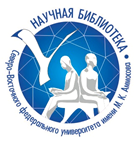 БЮЛЛЕТЕНЬНОВЫХ ПОСТУПЛЕНИЙЯнварь – март 2023В информационный «Бюллетень новых поступлений» включены документы, поступившие в отделы НБ СВФУянварь – март 2023. Бюллетень составлен на основе записей Электронного каталога.Материал расположен в систематическом порядке по отраслям знаний.Записи включают библиографическое описание изданий и название отдела в сокращенном виде, в фонд которого поступило данное издание. Список сокращений приводится в «Бюллетене».Информационный «Бюллетень новых поступлений» выпускается в печатном и электронном виде. Печатный вариант представлен в отделе библиографического отдела. Электронная версия отражена на сервере НБ СВФУ  по адресу:   http://libr/s-vfu.ruСокращенияОРФ                 Отдел резервного фондаФизико- математические наукик137330. - к137331. - к137332. - к137333. - к137334Аргунова, Нина Васильевна (1967).   Элементарная математика: планиметрия: учебно-методическое пособие / Н. В. Аргунова, А. М. Попова; Министерство науки и высшего образования Российской Федерации, Северо-Восточный федеральный университет имени М. К. Аммосова, Кафедра теории и методики обучения математике и информатике. -Якутск: Дани-Алмас, 2022. - 120 с.УДК 514.112(075.8)ББК 22.1я73Дифференциальные уравнения: индивидуальные задания: учебное пособие : в 2 ч. / М. П.Григорьев, Н. П. Лазарев, Н. А. Романова [и др.] ; Министерство науки и высшего образования Российской Федерации, Северо-Восточный федеральный университет имени М. К. Аммосова, Институт математики и информатики. - Якутск : Издательскийдом СВФУ, 2022. Ч. 2. - 2022. - 226 с.УДК 517.9(075.8)ББК 22.161.6я73к137504   Задачник по элементам высшей математики: учебное пособие : специальность: 09.02.07 Информационные системы и программирование,09.02.06 Сетевое и системное администрирование : квалификация: - Программист, - Специалист по информационным системам, - Разработчик веб и мультимедийных приложений, - Сетевой и системныйадминистратор, - Специалист по администрированию сети / Министерство науки и высшего образования РФ, Северо-восточный университет им. М. К. Аммосов", Колледж инфраструктурных технологий, Кафедра общих дисциплин ; составитель Е. М.Егорова, кандидат педагогических наук; рецензенты: Г. Ю. Протодьяконова, кандидатпедагогических наук, Л. Н. Яковлева, кандидат педагогических наук, доцент. - Якутск : Дани- Алмас, 2022. - 82, [1] с. УДК 51(075.8)ББК 22.1я73КХ—1Р4152Иванов, Дьулус Харлампьевич.   Численные методы решения прямых и обратных задач гравиметрии : диссертация на соискание ученой степени кандидата физико-математических наук : специальность: 1.2.2 – математическое моделирование, численные методы и комплексы программ / Иванов Дьулус Харлампьевич ; научный руководитель доктор физико-математических наук,профессор П. Н. Вабищевич ; Министерство науки и высшего образования Российской ФедерацииФГАОУ ВО Северо-Восточный федеральный университет им. М. К.Аммосова. - Якутск : [б. и.], 2022. - 141 с. УДК 519.6:528.2(043.3)ББК 22.193+26.21КХ—1Р4151Никифоров, Дьулустан Яковлевич.   Многомасштабный метод на неструктурированных сетках для решения задач в неоднородных средах : диссертация на соискание ученой степени кандидата физико-математических наук : специальность: 1.2.2 - математическое моделирование, численные методы и комплексы программ / Дь. Я. Никифоров ; научный руководитель профессор Ялчин Эфендиев ; Министерство науки и высшего образования Российской Федерации, ФГАОУ ВО Северо-Восточный федеральный университет им. М. К. Аммосова. -Якутск : [б. и.], 2022. - 141 с. УДК 519.6:691-405.8(043.3)ББК 22.1931.2.2Кычкин, Иннокентий Саввич (д-р физ.-мат. наук; 1942).   100 задач по физике элементарных частиц: учебное пособие / И. С. Кычкин, В. И. Сивцев; Министерство науки и высшего образования Российской Федерации, Северо-Восточный федеральный университет имени М. К. Аммосова, Физико- технический институт. - Якутск: Издательский дом СВФУ, 2022. - 92 с.УДК 539.12(076.1)ББК 22.382я73Кычкин, Иннокентий Саввич (д-р физ.-мат. наук; 1942).   100 задач по физике атомного ядра: учебное пособие / И. С. Кычкин, В. И. Сивцев ;Министерство науки и высшего образования Российской Федерации, Северо-Восточный федеральный университет имени М. К. Аммосова, Физико- технический институт. - Якутск : Издательский дом СВФУ, 2022. - 88 с.УДК 539.18(076.1)ББК 22.383я73Кычкин, Иннокентий Саввич (д-р физ.-мат. наук; 1942).   Нобелевские лауреаты по физике атомного ядра и элементарных частиц: учебное пособие / И. С. Кычкин, В. И. Сивцев ; Министерство науки и высшего образования Российской Федерации, Северо- Восточный федеральный университет имени М. К. Аммосова, Физико-технический институт. - Якутск : Издательский дом СВФУ, 2022. - 256 с.УДК 06.068Нобель:53(075.8)ББК 22.3rя73Кычкин, Иннокентий Саввич (д-р физ.-мат. наук; 1942).   Физические основы механики: учебное пособие /И. С. Кычкин, И. Н. Николаев ; Министерство науки и высшего образования Российской Федерации, Северо-Восточный федеральный университет имени М. К. Аммосова. - Якутск : Издательский дом СВФУ,2022. - 152 с.УДК 531/534(075.8)ББК 22.2я73Куляндин, Гаврил Александрович.   Методика георадиолокационного картирования массива горных пород россыпных месторождений криолитозоны в условиях пересеченной и ограниченной местности : автореферат диссертации на соискание ученой степени кандидата техническихнаук : специальность 2.8.6. – Геомеханика,разрушение горных пород, рудничнаяаэрогазодинамика и горная теплофизика / Куляндин Гаврил Александрович ; научный руководитель Федорова Лариса Лукинична ; Институт горного дела Севера им. Н. В. Черского. - Якутск, 2022. - 20 с.   УДК 621.396.96:551(571.56)(043.3)ББК 32.95(2Рос.Яку)2.8.6."Многомасштабные методы и высокопроизводительные научные вычисления", Всероссийская научная конференция.   Многомасштабные методы и высокопроизводительные научные вычисления: V Всероссийская научная конференция, 5-7 сентября 2022 г. : программа, сборник тезисов / Северо-Восточный федеральный университет им. М. К. Аммосова, Лаборатория "Вычислительные технологии моделирования многофизичных и многомасштабных процессов криолитозоны" ; председатель Я. Эфендиев ;сопредседатели: П. Н. Вабищевич, В. И. Васильев ; ответственный секретарь Д. А. Спиридонов. -Якутск : Издательский дом СВФУ, 2022. - 28 с.УДК 519.6(063)ББК 22.19я43КХ—1Методические рекомендации по проведению практических занятий по дисциплине ЕН.01 "Элементы высшей математики": УГСН: 09.00.00 – Информатика и вычислительная техника. Специальность: 09.02.07 – Информационные системы и программирование.Квалификация: Программист. Специалист по информационным системам. Разработчик веб и мультимедийных приложений. Специальность: 09.02.06 – Сетевое и системное администрирование Квалификация выпускника: Сетевой и системный администратор. Специалист по администрированию сети. Форма обучения: очная / Министерство науки ивысшего образования Российской Федерации, Северо-Восточный федеральный университет им. М. К.Аммосова, Колледж инфраструктурных технологий ; составитель Е. М. Егорова. - Якутск : Издательский дом СВФУ, 2022. - 56 с.УДК 51(075.8)ББК 22.11я7КХ—1Никитина, Екатерина Семеновна (канд. физ.-мат.наук; 1948).   Лекции по общей теории линий и поверхностей второго порядка: учебное пособие / Е. С. Никитина; Министерство науки и высшего образования Российской Федерации, Северо-Восточный федеральный университет имени М.К. Аммосова, Институт математики и информатики. - Якутск: Издательский дом СВФУ, 2022. - 64 с.УДК 514.752.4(075.8)ББК 22.151.5я73Николаев, Иван Никитич (канд. физ.-мат. наук; 1950).   Сборник тестовых заданий и задач по физике : учебное пособие / И. Н. Николаев ; Министерство науки и высшего образования Российской Федерации,Северо-Восточный федеральный университет имени М.К. Аммосова, Физико-технический институт. -Якутск : Издательский дом СВФУ, 2022. - 100 с.УДК 53(075.8)ББК 22.3я73к137483. - к137484. - к137485. - к137486. - к137487Попова, Алена Михайловна (канд. физ.-мат. наук).   Элементарная математика: дробно-рациональные уравнения и неравенства : учебно – методическое пособие / А. М. Попова, кандидат физико-математических наук, доцент ; рецензенты: К. К. Аргунова, кандидат физико-математических наук, Т.С. Попова ; Министерство науки и высшего образования Российской Федерации, Северо-Восточныйфедеральный университет имени М. К. Аммосова, Кафедра теории и методики обучения математике и информатике. - Якутск : Компания "Дани-Алмас",2022. - 80 с. УДК 512(075.8)ББК 22.14я73КХ—3; НЗ ЕТЛ—2Поисеева, Саргылана Семеновна.   Педагогическая практика направления подготовки 01.03.01 "Математика": учебно-методическое пособие / С. С. Поисеева; Министерство науки и высшего образования Российской Федерации, Северо- Восточный федеральный университет имени М. К.Аммосова, Институт математики и информатики. - Якутск: Издательский дом СВФУ, 2022. - 68 с.УДК 51(075.8)ББК 22.1я73к137498. - к137499. - к137500Сафонова, Мария Николаевна (канд. техн. наук).   Теоретическая механика; Динамика: учебно- методическое пособие / М. Н. Сафонова, А. А. Федотов: рецензенты: А. Д. Набережный, А. Я. Никифоров ; Министерство науки и высшего образования Российской Федерации, Северо-Восточный федеральный университет им. М. К. Аммосова,Инженерно-технический институт. - Якутск: ООО"Альфа Принт", 2022. - 82 с. УДК 531.3(075.8)ББК 22.213я73КХ—3к137501. - к137502. - к137503Сафонова, Мария Николаевна (канд. техн. наук).   Теоретическая механика; кинематика: учебно-методическое пособие / М. Н. Сафонова, А. А. Федотов : рецензенты: А. Д. Набережный, А. Я. Никифоров ; Министерство науки и высшего образования Российской Федерация, Северо-восточный федеральный университет им. М. К. Аммосова, Инженерно-технический институт. - Якутск : ООО"Альфа Принт", 2022. - 93 с. УДК 531(075.8)ББК 22.21я73КХ—3Химические наукиКурс лекций по дисциплине "Химия" : учебное пособие / Министерство науки и высшего образования Российской Федерации Северо-Восточный федеральный университет имени М. К. Аммосова, Чукотский филиал ; составители: А. С. Пакшвер, Т. Е.Алексеева. - Якутск : Издательский дом СВФУ, 2022.- 84 с.УДК 54(075.8)ББК 24.1я73КХ—1Науки о ЗемлеD675667Боровков, Ю. А.   Органо-минеральное сырье : сапропель : учебное пособие / Ю. А. Боровков, С. Ф. Котов-Дарти ; под редакцией профессора С. Ф. Котова-Дарти ; UK ACADEMY OF EDUCATION, АКАДЕМИЯ НООСФЕРНОГО ОБРАЗОВАНИЯ. - Электронные текстовые данные (1файл). - 2-е изд., перераб. и доп. - Лондон-Москва: Издательство UK Academy of Education, 2022. - 1 электрон. опт. диск (СD-ROM); 12 см. -(Научная серия ; Кн. 1). УДК 553.973(470+571) (075.8)ББК 26.343(2Рос) я73КХ—1к137324. - к137325. - к137326. - к137327. - к137328Гриб, Н. Н.   Техногенная сейсмичность и ее воздействие на окружающую среду при добыче угля в Южной Якутии: монография / Н. Н. Гриб, Г. В. Гриб, А. Ю. Пазынич: ответственный редактор И. И. Колодезников. - Пенза: Научно-издательский центр "Социосфера", 2022. - 198 с. УДК 550.34(571.56)ББК 26.21(2Рос.Яку)КХ—4; НЗ ЕТЛ—2к137317. - к137318. - к137319. - к137320. - к137321Марсанова, Мария Романовна (канд. геол.-минерал. наук).   Особенности глубинного строения Непско-Пеледуйского свода и зоны его сочленения сБайкало-Патомским складчатым поясом / М. Р.Марсанова, А. Г. Берзин; М-во науки и высшего образования РФ, ФГАОУ ВО «Северо-Восточный федеральный университет им. М. К. Аммосова». - Якутск: Изд-во ФГБУН Институт мерзлотоведения им. П. И. Мельникова СО РАН, 2022. - 112 с. УДК 553.9826.343КХ—3; НЗ ЕТЛ—2к137983. - к137984   По Якутии: [комплект открыток] / редактор Т.И. Федорова. - Якутск : Айар, 2022. - 1 обл. (12 отд. л.) : цв. УДК 908(571.56) (089.7)ББК 26.89(2Рос.Яку) я6КХ—1; НЗ ГЛ—1Рожин, Степан Степанович (канд. геол.-минерал. наук).   Общая геология. Геологические процессы : учебное пособие / С. С. Рожин, О. Г. Третьякова ; Министерство науки и высшего образования Российской Федерации, Северо-Восточный федеральный университет имени М. К. Аммосова, Геологоразведочный факультет. - Якутск : Издательский дом СВФУ, 2022. - 88 с. УДК 551(075.8)ББК 26.3я73КХ—1   Томтор. Оймяконский улус / составители: Н. В. Литвинцева, А. А. Сивцева. - Якутск: Издательский дом СВФУ, 2022. - 308 с. УДК 908(571.56-22) (082)ББК 26.89(2Рос.Яку-2) я43КХ—1к138027   Туласынов Борис Николаевич : любимый муж, отец, дедушка / составители В. А. Канаева, О. В.Туласынова ; редактор В. А. Канаева. - Дьокуускай : Көмүөл, 2022. - 207, [1] с.УДК 553(571.56-37)(082)+929.52Туласынов(571.56-37) (082)ББК 26.34д(2Рос.Яку)я43Шепелева, Яна Петровна   Петрография магматических горных пород : учебное пособие / Я. П. Шепелева ; Министерство науки и высшего образования Российской Федерации, Северо-Восточный федеральный университет им. М. К.Аммосова. - Якутск : Издательский дом СВФУ, 2022.- 104 с. УДК 552.3(075.8)ББК 26.31я73Биологические науки675636Виноградова, Юлия Константиновна (д-р биол. наук).   Клен ясенелистный (Acer negundo L.): морфология, геология и оценка инвазивности = Acer negundo L.: morphology, biology and assessment of invasiveness : [монография] / Ю. К. Виноградова, С. Р. Майоров, М. В. Костина. - Москва : Товарищество научных изданий КМК, 2022. - 218 с. УДК 582.772.2(470+571)ББК 28.592(2Рос)КХ—2Дьяконова, Дария Петровна.   Пособие для самоподготовки по дисциплине "Биофизика": учебное пособие для студентов медицинского института / Д. П. Дьяконова, И. Н.Николаев; Министерство науки и высшего образования Российской Федерации, Северо-Восточный федеральный университет имени М. К. Аммосова, Физико-технический институт. - ЯкутскИздательскийдом СВФУ, 2022.	Ч. 1. - 2022. - 98 с.Ч. 2. - 2022. - 82 с.УДК 577.3(075.8)ББК 28.071я73        Зоогеография и история фауны мира: учебное пособие / Министерство науки и высшего образования Российской Федерации Северо-Восточный федеральный университет имени М. К. Аммосова, Институт естественных наук ; авторы-составители: В. Е. Колодезников, Г. Г. Боескоров. - Якутск: Издательский дом СВФУ, 2022. - 124 с. УДК 591.9(075.8)ББК 28.685я73к137749. - к137750Кулаковскай, Алексей Елисеевич (1877-1926).   Виды животного и растительного царств, известные якутам / А. Е. Кулаковский; составитель С. Д. Дарбасова; ответственный редактор П. В. Сивцева-Максимова. - Якутск: Айар, 2022. - 189, [2] с. УДК 581.1(571.56) +591.4(571.56)ББК 28.59(2 Рос.Яку)+28.69(2Рос.Яку)КХ—1; НЗ ЕТЛ—1Кривошапкин, Александр Анатольевич (канд. биол. наук; 1966).   Птицы окрестностей г. Якутска. Полевой определитель: учебное пособие / А. А.Кривошапкин; Министерство науки и высшего образования Российской Федерации, Северо-Восточный федеральный университет имени М. К. Аммосова, Институт естественных наук. - Якутск : Издательский дом СВФУ, 2022. - 140 с. УДК 598.2(571.56) (075.8)ББК 28.693(2Рос.Яку) я73Отдел изучения мамонтовой фауны Академии наук Республики Саха (Якутия) / Академия наук Республики Саха (Якутия); составитель А. В. Протопопов. - Якутск : Издательский дом СВФУ, 2022. - 56 с. УДК 569.61(571.56) (041)ББК 28.81(2Рос.Яку)675768. - 675769  От кунсткамеры к травопознанию: развитие ботаники в России в первой половине XVIII века / Ботанический институт им. В. Л. Комарова (Санкт- Петербург) [и др.] ; составители: А. К. Сытин, Д. Д. Сластунов. - Санкт-Петербург : Келлер, 2022. -407 с. УДК 58(091)(47)ББК 28.5г(2)5КХ—2Палеоэкология и фауна позднего плейстоцена Якутии: сборник научных трудов / Академия наук Республики Саха (Якутия); ответственные редакторы: Г. Г. Боескоров, А. В. Протопопов, Е.Н. Мащенко. - Якутск: Издательский дом СВФУ, 2022. - 180 с. УДК 56.074.6(571.56)"624/627"(082)ББК 28.1(2Рос.Яку) я43КХ—1Дк19354. - к138115. - к138116. - к138117. - к138118Угаров, Гавриил Спиридонович.   Гипобиология : монография = Hypobiology / Г. С.Угаров ; ответственный редактор доктор медицинских наук, профессор Р. З. Алексеев ; рецензенты: Иванов Б. И. - доктор сельскохозяйственных наук,профессор, Петров К. А. - доктор биологических наук, Сафронов В. М. - доктор биологических наук ; Министерство науки и высшего образования Российской Федерации, ФГАОУ ВО "Северо-Восточный федеральный университет им. М. К. Аммосова". - Москва : Издательский дом Академии Естествознания, 2019. - 227 с. УДК 573.01ББК 28.0КХ—3; НЗ ЕТЛ—2Техника и технические науки в целомк138114Заровняев, Борис Николаевич (д-р техн. наук;1952).   Основы технического творчества : учебное пособие : для студентов высших учебных заведений, обучающихся по специальности 21.05.04 "Горное дело" / Б. Н. Заровняев, М. Е. Будикина ; рецензенты: Д. Н. Петров, к.т.н., с.н.с. лаборатории проблем рационального освоения минерально-сырьевых ресурсов ИГДС СО РАН, Г. В. Шубин, доцент кафедры "Горное дело" Горного института СВФУ ; Министерство науки и высшегообразования Российской Федерации, Северо-Восточный федеральный университет им. М. К. Аммосова, Горный институт. - Якутск : Издательский дом СВФУ, 2022.- 141, [1] сУДК 001.894(075.8)ББК 30.12я73КХ—1ЭнергетикаМестников, Николай Петрович.   Особенности эксплуатации солнечных электростанций микромощности в условиях Севера / Н. П. Местников; Министерство науки и высшего образования Российской Федерации, ФГАОУ ВО «Северо-Восточный федеральный университет имени М.К. Аммосова», Физико-технический институт; научный редактор П. Ф. Васильев ; рецензенты: Н. С. Бурянина, Л. Р. Гайнуллина. - Якутск : Издательский дом СВФУ, 2022. - 1 электрон. опт. диск (CD-ROM) ; 12 см.УДК 621.311.2ББК 31.277КХ—1Соловьев, Тускул Михайлович.   Композитные топливные брикеты на основе бурых углей Кангаласского месторождения и древесных отходов : автореферат диссертации на соискание ученой степени кандидата технических наук : специальность 2.6.12 – "Химическая технология топлива и высокоэнергетических веществ" / Соловьев Тускул Михайлович ; науч. рук. Буренина Ольга Николаевна ; Институт проблем нефти и газа Сибирского отделения Российской академии наук – обособленное подразделение Федерального государственного бюджетного научного учреждения Федеральный исследовательский центр "Якутскийнаучный центр Сибирского отделения Российской академии наук". - Якутск, 2022. - 24 с.УДК 662.8(571.56)(043.3)ББК 31.352(2Рос.Яку)2.6.12Радиоэлектротехникак137366Батюшкина, Туяра Юрьевна.   ОП.12. "Основы теории информации": лабораторный практикум: учебное пособие :направление: 09.00.00 Информатика и вычислительная техника: специальность: 09.02.06 Сетевое и системное администрирование / Т. Ю. Батюшкина; рецензенты: Г. Ю. Протодьяконова, А. П. Львов ; Министерство науки и высшего образования Российской Федерации, ФГАОУ ВО "СВФУ им. М. К. Аммосова", Колледж инфраструктурных технологий, Кафедра эксплуатации и обслуживания информационных систем. - Якутск : Дани-Алмас, 2022. - 98 с. УДК 004:378.147.88 (075.8)ББК 32.97я73КХ—1к137363Бурнашева, Виктория Михайловна.   МДК.04.03 Обеспечение безопасности мобильных устройств: лабораторный практикум : учебное пособие : направление: 09.00.00 Информатика и вычислительная техника : специальность: 09.02.07 Информационные системы и программирование / В. М. Бурнашева ; рецензенты: Г. Ю. Протодьяконова, А. П. Львов ; Министерство науки и высшего образования Российской Федерации, ФГАОУ ВО "Северо-Восточный федеральный университет им. М. К. Аммосова", Колледж инфраструктурных технологий.- Якутск: Дани-Алмас, 2022. - 82 с. УДК 004.056.5:378.147.88 (075.8)ББК 32.884.1я73+32.97я73к137357Васильева, Жанна Петровна.   Лабораторный практикум по дисциплине ОП 03. "Информационные технологии": учебное пособие: направление: 09.00.00 "Информатика и вычислительная техника": специальность 09.02.06 "Сетевое и системное администрирование" / Ж. П. Васильева ; рецензенты: Г. Ю. Протодьяконова, А. П. Львов ; Министерство науки и высшего образования Российской Федерации, ФГАОУ ВО "СВФУ им. М. К. Аммосова", Колледж инфраструктурных технологий. - Якутск: Дани-Алмас, 2022. – 113 с. УДК 004.738:378.147.88 (075.8)ББК 32.97я73КХ—1к137361   Конспект лекций по дисциплине ОП 01. "Информационные технологии в профессиональной деятельности": учебное пособие: направление: 22.00.00 "Технологии материалов": 22.02.06 "Сварочное производство" / составитель: Н. М. Уларова ; рецензенты: Г. Ю. Протодьяконова, А. П. Львов ; Министерство науки и высшего образования Российской Федерации, ФГАОУ ВО "СВФУ им. М. К. Аммосова", Колледж инфраструктурных технологий. - Якутск: Дани-Алмас, 2022. - 80, [2] с.УДК 004:378.147.31(075.8)ББК 32.97я73к137370   ОП.14 "Компьютерная графика": курс лекций: учебное пособие : направление: 09.00.00 "Информатика и вычислительная техника" : специальность: 09.02.07 "Информационные системы и программирование" / Министерство науки и высшего образования РФ, ФГАОУ ВО "Северо-Восточный федеральный университет им. М. К. Аммосова",Колледж инфраструктурных технологий, Кафедра эксплуатации и обслуживания информационных систем ; [авт.-сост.] М. С. Протодьяконова ; рецензенты: Г. Ю. Протодьяконова, А. П. Львов. -Якутск: Дани-Алмас, 2022. - 81, [3] с.УДК 004.92:378.147.31 (075.8)v4ББК 32.97я73КХ—1к137358   Курс лекций по дисциплине ОП.03. "Информационные технологии": учебное пособие: направление: 09.00.00 "Информатика и вычислительная техника": специальность 09.02.07 "Информационные системы и программирование" / составитель: Ж. П. Васильева; рецензенты: Г. Ю. Протодьяконова, А. П. Львов; Министерство науки и высшего образования Российской Федерации, ФГАОУ ВО "СВФУ им. М. К. Аммосова", Колледжинфраструктурных технологий. - Якутск: Дани- Алмас, 2022. - 83, [2] с. УДК 004.738: 378.147. 88 (075.8)ББК 32.97я73к137359   Курс лекций по дисциплине "Основы проектирования баз данных": учебное пособие: направление: 09.00.00 "Информатика и вычислительная техника": специальность: 09.02.06 "Сетевое и системное администрирования" / Министерство науки и высшего образования Российской Федерации, ФГАОУ ВО "Северо-восточный федеральный университет им. М. К. Аммосова", Колледж инфраструктурных технологий, Кафедра эксплуатации и обслуживания информационных систем; составители: Петрова А. Г., преподаватель кафедры ЭОИС КИТ СВФУ, Андреев Д. В., старший преподаватель кафедры ТБ ГИ СВФУ; рецензенты: Протодьяконова Г. Ю., к.п.н. зав. кафедрой ЭОИСКИТ СВФУ, Львов А. П., к.ф-м.н., декан факультета ВО ЯИВТ (филиала) ФГБОУ ВО "Сибирский государственный университет водного транспорта". - Якутск: Дани-Алмас, 2022. - 80, [2] с. УДК 004.65:378.147.31(075.8)ББК 32.97я73КХ—1к137356   Курс лекций по дисциплине "Операционные системы и среды": учебное пособие: Направление: 09.00.00 Информатика и вычислительная техника : Специальность: 09.02.06 "Сетевое и системное администрирования" / Министерство науки и высшего образования Российской Федерации, ФГАОУ ВО "Северо-восточный федеральный университет им. М.К. Аммосова", Колледж инфраструктурных технологий, Кафедра эксплуатации и обслуживания информационных систем; составители: Петрова А. Г., преподавателькафедры ЭОИС КИТ СВФУ, Андреев Д. В., старший преподаватель кафедры ТБ ГИ СВФУ; рецензенты: Г.Ю. Протодьяконова, к.п.н. зав. кафедрой ЭОИС КИТ СВФУ, А. П. Львов, к.ф-м.н.,декан факультета ВО ЯИВТ (филиала) ФГБОУ ВО "Сибирский государственный университет водного транспорта . - Якутск: Дани-Алмас, 2022. - 80,с. УДК 004.451:378.147.31 (075.8)ББК 32.97я73к137355   Лабораторный практикум по МДК.03.01 Техническая защита информации ПМ.03. Защита информации техническими средствами: учебное пособие: Направление: 10.00.00 Информационная безопасность: Специальность: 10.02.05 "Обеспечение информационной безопасности автоматизированных систем" / М-во науки и высшего образования РФ, ФГАОУ ВО "Северо-Восточный федеральный университет им. М. К. Аммосова"Колледж инфраструктурных технологий; [авт.-сост.] В. С. Винокуров ; рецензенты: Г. Ю.Протодьяконова, А. П. Львов. - Якутск: Дани- Алмас, 2022. - 97, [1] с. УДК 004:378.147.88 (075.8)ББК 32.97я73КХ—1к137354   Лабораторный практикум по дисциплине МДК 01.01 "Монтаж и эксплуатация направляющих систем": учебное пособие: направление: 10.00.00 Электроника, радиотехника и системы связи : специальность 11.02.15 "Инфокоммуникационные сетии системы связи" / Министерство науки и высшего образования Российской Федерации, ФГАОУ ВО "Северо-Восточный федеральный университет им. М. К. Аммосова", Колледж инфраструктурных технологий ; [авт.-сост.] А. Х. Абрамов ; рецензенты: Г. Ю. Протодьяконова, А. П. Львов]. - Якутск : Дани-Алмас, 2022. - 132, [2] с. УДК 004:378.147.88(075.8)ББК 32.97я73КХ—1к137360   Лабораторный практикум по дисциплине ОП.10. "Численные методы" : учебное пособие :  направление: 09.00.00 "Информатика и вычислительная техника" : специальность 09.02.07 "Информационные системы и программирование" / Министерство науки и высшего образования Российской Федерации, ФГАОУ ВО "Северо-Восточный федеральный университет им. М. К. Аммосова", Колледж инфраструктурных технологий, Кафедра эксплуатации и обслуживания информационных систем ; составители: А. Г. Петрова, П. М. Петров ; рецензенты: Г. Ю. Протодьяконова, А. П. Львов. - Якутск: Дани-Алмас, 2022. - 80, [2] с. ;УДК 004:378.147.88 (075.8)ББК 32.97я73КХ—1к137362   Лабораторный практикум по дисциплине ОП 01. "Информационные технологии в профессиональной деятельности": учебное пособие : направление: 22.00.00 "Технологии материалов" : специальность 22.02.06 "Сварочное производство" / составитель: Н. М. Уларова ; рецензенты: Г. Ю. Протодьяконова, А. П. Львов ; Министерство науки и высшего образования Российской Федерации, ФГАОУ ВО "СВФУим. М. К. Аммосова", Колледж инфраструктурных технологий. - Якутск : Дани-Алмас, 2022. - 80, [2] с. УДК 004:378.147.88(075.8)ББК 32.97я73к137368   Лабораторный практикум по дисциплине ОП.12. Стандартизация, сертификация и техническое документоведение: учебное пособие: направление: Информационная безопасность : специальность:10.02.05 Обеспечение информационной безопасностиавтоматизированных систем / Министерство науки и высшего образования Российской Федерации, ФГАОУ ВО "Северо-Восточный федеральный университет им. М.К. Аммосова", Колледж инфраструктурных технологий ; [авт.-сост.] А. Е. Унарова ;рецензенты: Г. Ю. Протодьяконова, А. П. Львов. - Якутск : Дани-Алмас, 2022. - 84 с. УДК 004.01:378.147.88 (075.8)ББК З2.97я73КХ—1к137351   Лабораторный практикум по МДК.01.05 Эксплуатация компьютерных сетей ПМ 01.Эксплуатация автоматизированных (информационных) систем в защищённом исполнении : учебное пособие : направление: 10.00.00 Информационная безопасность : специальность: 10.02.05 "Обеспечение информационной безопасности автоматизированных систем" ; Министерство науки и высшего образования Российской Федерации, ФГАОУ ВО "Северо-Восточный федеральный университет им. М. К. Аммосова", Колледж инфраструктурных технологий ; А. В. Винокурова ; рецензенты: Г. Ю. Протодьяконова, А. П. Львов. – Якутск : Дани- Алмас, 2022. - 220, [1] с. УДК 004.78:378.147.88 (075.8)ББК З2.97я73КХ—1к137364   МДК.04.03. Обеспечение безопасности мобильных устройств: курс лекций : учебное пособие : направление: 09.00.00 Информатика и вычислительная техника : специальность: 09.02.07 Информационные системы и программирование / Министерство науки ивысшего образования Российской Федерации, ФГАОУ ВО "Северо-Восточный федеральный университет им. М.К. Аммосова", Колледж инфраструктурныхтехнологий; [авт.-сост.] В. М. Бурнашева ; рецензенты: Г. Ю. Протодьяконова, А. П. Львов. - Якутск : Дани-Алмас, 2022. - 82, [2] с. УДК 004.056.5:378.147.88 (075.8)ББК 32.884.1я73+32.97я7КХ—1к137365   ОП.12. Основы теории информации: курс лекций : учебное пособие : направление: 09.00.00 Информатика и вычислительная техника : специальность: 09.02.06 Сетевое и системное администрирование / Министерство науки и высшего образования Российской Федерации, ФГАОУ ВО "СВФУ им. М. К. Аммосова", Колледж инфраструктурныхтехнологий, Кафедра эксплуатации и обслуживания информационных систем ; [авт.-сост.] Т. Ю. Батюшкина ; рецензенты: Г. Ю. Протодьяконова, А. П. Львов. - Якутск : Дани-Алмас, 2022. - 82 с. УДК 004:378.147.31(075.8)ББК 32.97я73КХ—1к137371Протодьяконова, Марина Сергеевна.   Лабораторный практикум по дисциплине ОП.14. "Компьютерная графика": учебное пособие : направление 09.00.00 "Информатика и вычислительная техника : специальность: 09.02.07 "Информационные системы и программирование" / М. С. Протодьяконова ; рецензенты: Г. Ю. Протодьяконова, А. П. Львов ; Министерство науки и высшегообразования РФ, ФГАОУ ВО "СВФУ им. М. К. Аммосова", Колледж инфраструктурных технологий, Кафедра эксплуатации и обслуживания информационных систем. - Якутск : Дани-Алмас, 2022. - 90 с. УДК 004.92:378.147.88 (075.8)v4ББК 32.97я73к137370Протодьяконова, Марина Сергеевна.   "Компьютерная графика": курс лекций: учебное пособие направление: 09.00.00 "Информатика и вычислительная техника", специальность: 09.02.07 "Информационные системы и программирование" / М.С. Протодьяконова ; рецензенты: Г. Ю. Протодьяконова, А. П. Львов ; Министерство науки и высшего образования РФ, ФГАОУ ВО "СВФУ им. М. К. Аммосова", Колледж инфраструктурных технологий, Кафедра эксплуатации и обслуживания информационных систем. - Якутск: Дани-Алмас, 2022. - 81, [3] с. УДК 004.92(075.8) v4ББК 32.97я73КХ—1к137367   ОП.12 Стандартизация, сертификация и техническое документоведение: курс лекций : учебное пособие : направление: Информационная безопасность : специальность: 10.02.05 Обеспечение информационной безопасности автоматизированных систем / Министерство науки и высшего образования Российской Федерации, ФГАОУ ВО "Северо-Восточный федеральный университет им. М. К. Аммосова", Колледж инфраструктурных технологий / [авт.-сост.] А. Е. Унарова ; рецензенты: Г. Ю. Протодьяконова, А. П. Львов. - Якутск : Дани-Алмас, 2022. - 84, [2] с. УДК 004.01:378.147.31(075.8)ББК З2.97я7к137368Унарова, Айталина Егоровна.   Лабораторный практикум по дисциплине ОП.12. Стандартизация, сертификация и техническое документоведение: учебное пособие: направление: Информационная безопасность: специальность: 10.02.05 Обеспечение информационной безопасности автоматизированных систем / А. Е. Унарова ; рецензенты: Г. Ю. Протодьяконова, А. П. Львов ; Министерство науки и высшего образования Российской Федерации, ФГАОУ ВО "Северо-Восточный федеральный университет им. М. К. Аммосова", Колледж инфраструктурных технологий. - Якутск: Дани-Алмас, 2022. - 84 с. УДК 004.01:378.147.88 (075.8)ББК З2.97я73КХ—1к137367Унарова, Айталина Егоровна.   ОП.12 Стандартизация, сертификация и техническое документоведение: курс лекций :учебное пособие : направление: Информационная безопасность : специальность: 10.02.05Обеспечение информационной безопасности автоматизированных систем / А. Е. Унарова;рецензенты: Г. Ю. Протодьяконова, А. П. Львов; Министерство науки и высшего образования Российской Федерации, ФГАОУ ВО "Северо-Восточный федеральный университет им. М. К. Аммосова", Колледж инфраструктурных технологий. - Якутск:Дани-Алмас, 2022. - 84, [2] с. УДК 004.01:378.147.31(075.8)ББК З2.97я73КХ—1к137350Яковлева, Людмила Егоровна.   МДК 01.04 Эксплуатация автоматизированных (информационных) систем в защищенном исполнении : курс лекций : учебное пособие : направление: 10.00.00 Информационная безопасность : специальность: 10.02.05 "Обеспечение информационной безопасности автоматизированных систем" / Л. Е. Яковлева ; рецензенты: Г. Ю. Протодьяконова, А. П. Львов ; Министерство науки и высшего образования Российской Федерации, ФГАОУ ВО "Северо-Восточный федеральный университет им. М. К. Аммосова", Колледж инфраструктурных технологий. - Якутск: Дани-Алмас, 2022. - 108, [2] с. УДК 004.78:378.147.31(075.8)ББК З2.97я73КХ—1к137351Яковлева, Людмила Егоровна.   Лабораторный практикум по МДК 01.05 Эксплуатация компьютерных сетей ПМ 01.Эксплуатация автоматизированных (информационных) систем в защищённом исполнении: учебное пособие: направление: 10.00.00 Информационная безопасность : специальность: 10.02.05 "Обеспечение информационной безопасности автоматизированных систем" / А. В. Винокурова ; рецензенты: Г. Ю. Протодьяконова, А. П. Львов ; Министерство науки и высшего образования Российской Федерации, ФГАОУ ВО "Северо-Восточный федеральный университет им. М. К. Аммосова",Колледж инфраструктурных технологий. - Якутск : Дани-Алмас, 2022. - 220, [1] с. УДК 004.78:378.147.88(075.8)ББК З2.97я73КХ—1Горное делоКостюнина, Ольга Александровна.   Обоснование эффективных параметров и технологии взрывного рыхления горных пород на ограниченных рабочих площадках : автореферат диссертации на соискание ученой степени кандидата технических наук : специальность 2.8.6. – Геомеханика,разрушение горных пород, рудничная аэрогазодинамика и горная теплофизика / КостюнинаОльга Александровна ; науч. рук. Шевкун Евгений Борисович ; Тихоокеанский государственный университет. - Хабаровск, 2022. - 20 с. УДК 622.235(043)ББК 33.133+33.22 СтроительствоСаввина, Александра Егоровна (канд. техн. наук).   Технология устройства нулевого цикла зданий в условиях многолетнемерзлых грунтов : методические указания / А. Е. Саввина, А. Д. Набережный ; Министерство науки и высшего образования Российской Федерации, Северо-Восточный федеральный университет имени М. К. Аммосова, Инженерно-технический институт. - Якутск:Издательский дом СВФУ, 2022. - 1 электрон. опт.диск (CD-ROM) УДК 624.139(075.8)ББК 38.621я73Суплецов, Владимир Сергеевич.   Прогнозирование сроков службы стальных конструкций производственных зданий вэкстремальных условиях эксплуатации : автореферат диссертации на соискание ученой степени кандидата технических наук : специальность 2.1.1. Строительные конструкции, здания и сооружения / Суплецов Владимир Сергеевич ; науч. рук. Корнилов Терентий Афанасьевич ; Федеральное государственное автономное учреждение "Северо-Восточныйфедеральный университет им. М. К. Аммосова". -Улан Удэ, 2022. - 24 с. УДК 693.8(043.3)ББК 38.542.1.1.Тимофеев, Владимир Дмитриевич (канд. техн. наук).   Здания, сооружения и их устойчивость при пожарах : учебное пособие / В. Д. Тимофеев ;Министерство науки и высшего образования Российской Федерации, Северо-Восточный федеральный университет имени М. К. Аммосова, Горный институт.- Якутск : Издательский дом СВФУ, 2022. - 132 с.УДК 69.059.22:614.84(075.8)ББК 38.96я7КХ—1Транспорт675626Носов, Владимир Леонидович.   Трубопроводный транспорт: влияние снегозаносимости на тепловые потери трубопроводов надземной прокладки в районах Крайнего Севера: монография / В. Л. Носов, С. В. Носов, В. В. Носов ; рецензенты: Н. Е. Перегудов ; Министерствонауки и высшего образования Российской Федерации, ФГБОУ ВО "Липецкий государственный технический университет". - Липецк: Липецкий государственныйтехнический университет, 2023. - 196 с. УДК 621.644ББК 39.76КХ—1Специальное (частное) растениеводствок137433Басыгысова, Анна Петровна (селекционер, целитель; 1941)   Саха сирин эмтээх үүнээйилэрэ / А. П. Басыгысова ; П. А. Тимофеев аан тыла. - 2-сэбиилээх та»аарыы. - Дьокуускай: Айар, 2022. - 160 с. УДК 615.2(571.56)ББК 42.143(2Рос.Яку)КХ—1Шарина, Мария Михайловна.   "Алаас ыала" түмсүү: олох саҕаланар ыалтан / М.М. Шарина. - Дьокуускай : ХИФУ издательскай дьиэтэ, 2022. - 48 с. УДК 63-051(571.56-37)ББК 4д(2Рос.Яку-5)  Чугуновские агрочтения : сборник научных статей по материалам Всероссийской научно-практической конференции агротехнологической направленности «Чугуновские агрочтения-2022», посвященной 100-летию образования Якутской Автономной СоветскойСоциалистической Республики и Году культурного наследия народов в России (г. Якутск, 25 мая 2022 г.) / редакционная коллегия: К. Р. Нифонтов [и др.]. - Якутск : Издательский дом СВФУ, 2022. – 1 электрон. опт. диск (CD-ROM) УДК 631.1(571.56)(063)ББК 4(2Рос.Яку)я43КХ—1Здравоохранение. Медицинские наукик137727   Алыһардаах Аана / хомуйан оҥордулар: М. П. Григорьев, А. А. Павлов. - Дьокуускай : Айар, 2022. - 240 с. УДК 615.89:256(571.56)(092)ББК 53.59(2Рос.Яку) д+86.41(2Рос.Яку)дКХ—1Башарин, Карл Георгиевич (д-р мед. наук; 1942).   Алкоголь - коварный разрушитель организма человека : учебное пособие для студентов вузов,колледжей, ССУЗов и учащихся школ / профессор К.Г. Башарин ; Министерство науки и высшего образования Российской Федерации [и др.] . - 3- е изд., доп. - Якутск : Издательский дом СВФУ, 2022. - 40 с. УДК 613.81(075)ББК 51.15я7к137631Великий шаман Никон : воспоминания ; составитель Н. Е. Васильев ; перевод Л. С.Борисовой ; под редакцией А. Е. Шапошниковой ; [авторы вступит ст.: В. С. Поскачин, В. Е. Васильев]. - Якутск : Айар, 2022. - 252, [2] с. УДК 615.89(=512.157)(092)ББК 53.59д(2=634.1)КХ—1Грудное вскармливание в Республике Саха (Якутия) : статистическая отчетность :методические рекомендации / У. М. Лебедева, В. И.Фурцев, А. М. Лебедева и [др.] ; Министерство науки и высшего образования Российской Федерации,Северо-Восточный федеральный университет имени М. К. Аммосова, Медицинский институт, Министерствоздравоохранения Республики Саха (Якутия), Якутская республиканская клиническая больница, Центр грудного вскармливания. - Якутск: Издательский дом СВФУ, 2022. - 40 с.УДК 613.953.11(571.56) (072)ББК 57.32(2Рос.Яку) я7КХ—1Дневник питания школьника: методическое пособие / авторы-составители: У. М. Лебедева, К. М. Степанов, М. В. Гмошинская [и др.]. - Якутск: Издательский дом СВФУ, 2021. - 104 с. УДК 613.2(571.56)ББК 51.28(2Рос.Яку)ББК 57.32(2Рос.Яку)я7к138107. - к138108. - к138109. - к138110. - к138111. -к138112Иванова, Ольга Николаевна (д-р мед. наук, педиатрия).   Грибковая сенситизация у детей Республики Саха (Якутия) : монография / О. Н. Иванова ; рецензенты: А. А. Донская, Е. Ф. Лугинова ; ФГАОУ ВО Северо-Восточный федеральный университет имени М. К. Аммосова, Медицинский институт. - Якутск :[б. и.], 2022. - 170 с. УДК 616-002.828-053.4(571.56)ББК 57.3(2Рос.Яку)675665Завьялов, Александр Иванович.   Новые теории конструкции сердца, работы сердца и мышц (5 камер, принцип наполнения "catapult", мышцы-антагонисты миокарда и др.) : монография /ЗА. И. Завьялов, Д. А. Завьялов, А. А. Завьялов ; Министерство просвещения Российской Федерации федеральное государственное бюджетное образовательное учреждение высшего образования "Красноярский государственный педагогический университет им. В. П. Астафьева". - Красноярск : Красноярский государственный педагогическийуниверситет, 2022. - 126, [2] с. УДК 612.17ББК 54.101+28.707КХ—1Местникова, Екатерина Николаевна.   Клинико-генетические закономерности развития маскированной артериальной гипертензии у спортсменов в Республике Саха (Якутия) : автореферат диссертации на соискание ученой степени кандидата медицинских наук : специальность 3.3.3. Патологическая физиология (медицинские науки) / Местникова Екатерина Николаевна ; науч. рук. Захарова Федора Апполоновна ; Северо- Восточный федеральный университет им. М. К.Аммосова, Медицинский институт. - Благовещенск, 2023. - 27 с.УДК 616.12-008.331.1:796.071 (571.56)(043.3)ББК 54.10(2Рос.Яку)3.3.3КХ—1Медицинская учетная документация: учебное пособие / Министерство науки и высшего образования Российской Федерации, Северо-Восточный федеральный университет им. М. К. Аммосова, Медицинский институт; составители: Н. В. Саввина, Л. Ф. Тимофеев, Н. Е. Егорова, К. А. Сивцева. - Якутск: Издательский дом СВФУ, 2022. - 1 электрон. опт.диск (CD-ROM); 12 см.УДК 614.2(075.8)ББК 51.1я73КХ—1Метод ПЦР в клинико-диагностической лаборатории: учебное пособие / Министерство науки и высшего образования Российской Федерации, Северо-Восточный федеральный университет имени М. К. Аммосова, Медицинский институт; авторы- составители: В. В. Герасимова, А. С. Гольдерова. - Якутск: Издательский дом СВФУ, 2022. - 108 с. УДК 578.222(075.8)ББК 52.63я73Пальшина, Аида Михайловна (канд. мед. наук; 1960).   Клиническая электрокардиография: учебное пособие / А. М. Пальшина, Ю. А. Соловьева; Министерство высшего образования Российской Федерации, Северо-Восточный федеральный университет им. М. К. Аммосова, Медицинский институт. - Якутск: Издательский дом СВФУ, 2022. - 112 с. УДК 612.172.4(075.8)ББК 53.4я73Патофизиология системы крови : учебное пособие / Министерство науки и высшего образования Российской Федерации, Северо-Восточный федеральный университет имени М. К. Аммосова, Медицинский институт ; авторы-составители: С. Н. Алексеева, У.Д. Антипина. - Якутск : Издательский дом СВФУ, 2022. - 116 с.УДК 616.15-092(075.8)ББК 54.11я73КХ—1  Сборник ситуационных задач по педиатрии: учебно-методическое пособие / Министерство науки и высшего образования Российской Федерации, Северо- Восточный федеральный университет имени М. К. Аммосова, Медицинский институт ; составители: С. Ю. Артамонова, С. В. Маркова, А. М. Аммосова [и др.]. - Якутск : Издательский дом СВФУ, 2022. -188 с.УДК 616-053.2(075.8)ББК 57.3я7 Основы лабораторной диагностики в педиатрии: учебное пособие / С. В. Маркова, А. М. Аммосова,  С. Ю. Артамонова и [др.] ; Министерство науки и высшего образования Российской Федерации, Северо- Восточный федеральный университет имени М. К.Аммосова, Медицинский институт. - Якутск : Издательский дом СВФУ, 2022. - 88 с. УДК 612.08:616-053.2(075.8)ББК 53.45я73+57.3я73КХ—1к137668. - к137669. - к137670   Өбүгэ ытык эмтээһинигэр сүгүрүйүү: саха мындыр эмчитэ Алиса Иннокентьева сүбэлэрэ / хомуйан оҥордулар А. М. Григорьева, А. В. Антонова. - Дьокуускай : Айар, 2022. - 126, [1] с.УДК 615.89(571.56-22) (082)ББК 53.59(2Рос.Яку) я43КХ—1; НЗ ГЛ—1; НЗ ЕТЛ—1Общественные наукик138046. - к138047. - к138048. - к138049. - к138050Барашкова, Клавдия Дмитриевна.   Долголетие семьи Якутии : монография / К. Д.Барашкова ; рецензенты: С. А. Судьин – доктор социологических наук, Л. Н. Попова – кандидат философских наук ; научный редактор доктор социологических наук, профессор У. А. Винокурова ; Министерство науки и высшего образования Российской Федерации, Северо-Восточный федеральныйуниверситет им. М. К. Аммосова. – Нижний Новгород : Изд-во ННГУ им. Н. И. Лобачевского, 2022. - 145, [1] с. УДК 316.356.2(571.56)ББК 60.561.5(2Рос.Яку)КХ—3; НЗ ГЛ—2675607   Социокультурные основания советского модерна =Sociocultural foundations of soviet modernity : монография / О. В. Аксенова, Э. К. Бийжанова, Н. В. Левченко [и др.] ; отв. ред. О. В. Аксенова ; Федеральный научно-исследовательский социологический центр Российской академии наук, Институт социологии. - Москва : ФНИСЦ РАН, 2022. - 298, [1] с. УДК 316.334.52(47+57)(091)ББК 60.52(2)КХ—1История675625Артамонов, Денис Сергеевич (1980-).   Петр I в медиапамяти : монография / Д. С. Артамонов, С. В. Тихонова. - Саратов : Саратовский источник, 2022. - 180 с. УДК 94(47).05+070(47+57)(091)ББК 63.3(2)511-8Петр-I+76.0(2)КХ—1к137561. - к137562. - к137563. - к137564. - к137565. -к137566. - к137567. - к137568. - к137569   Бессмертный Максим / Муниципальное образование "Намский улус" Республики Саха (Якутия), Национальный архив Республики Саха (Якутия) ;[составители: А. А. Захарова, Н. Н. Малышева ; редакционная коллегия: Е. П. Антонов, Н. Д. Бугаев, М. С. Игнатьева [и др.]. - Якутск: ИЦ НБ РС(Я), 2022. - 226, [4] с. УДК 929Аммосов(571.56)ББК 63.3(2Рос.Яку) -8я43КХ—3; НЗ ГЛ—3; НЗ ЕТЛ—1; ИЦ—2Горохов, Василий Васильевич (1940).   Кырдьыгы кистээбэккин: "олоҕум, үлэм кэрчиктэрэ" / В. В. Горохов-Таас Уола. -Дьокуускай : Сайдам, 2022. Кн. 3 чааһа. - 2022. - 144 с.УДК 94(571.56-37) (081)+821.512.1ГороховББК 63.3(2Рос.Яку-5) я44vLBC/А+84(2=634.1)6-5я44vLBC/А675618. - 675619   Мечты и память: нарративные ландшафты небольшого советского города = Dreams and Memories: Narrative Landscapes of a Small Soviet City / Н. В. Веселкова, Н. Б. Граматчикова, Л. В. Енина, Е. В. Прямикова; Министерство науки и высшего образования Российской Федерации, Уральский федеральный университет имени первогоПрезидента России Б. Н. Ельцина. - Екатеринбург; Москва : Кабинетный ученый, 2022. - 329 с. УДК 392:159.953ББК 63.3(235.5) -7+82.3(235.5)КХ—2История города Якутска: день за днем, год за годом: 1632-1990 / Окружная администрация города Якутска, Национальный архив Республики Саха (Якутия), Муниципальный архив городского округа "город" Якутск; составители: А. А. Захарова, А.А. Калашников; редакционная коллегия: Р. В. Тимофеев и др.; [редактор: Л. Н. Малышева]. - Якутск: Лидер, 2022. Ч. 1. - 2022. - 230, [2] с.УДК 94(571.56)"1632/1990"ББК 63.3(2Рос.Яку-2)КХ—2; ИЦ—1675603. - 675604   Интернационализм проекта "всемирного СССР" на примере аграрной политики 1918-1937 годов в России, Казахстане и Украине в его историческом, философском и художественном осмыслении : [16+] / С. А. Никольский, И. Е. Кознова, Е. П. Аристова,Н. Ф. Колганова; Российская Академия наук, Институт философии. - Москва : Голос, 2022. - 389, [3] с. УДК 338.43(47+57)(091)"1918/1937"ББК 63.3(2)6-2+65.32-1(2)КХ—2Крылов Александр Михайлович, Крылова Вера Дмитриевна / хомуйан оҥордулар: Л. А. Ефимова, В. В. Скрябина. - Дьокуускай : ХИФУ кинигэ кыһата, 2022. - 112 с. УДК 371.124(571.56)ББК 74.204(2Рос.Яку)КХ—1Ким да умнуллубат, туох да умнуллубат : ыстатыйалар, ахтыылар, докумуоннар, испииһэктэр / [хомуйан оҥордо В. Н. Луковцев]. - Дьокуускай :Бичик, 2001-. Кн. 3. - 2-е изд. - 2022. - 239 с.УДК 94(571.56)ББК 63.3(2Рос.Яку)622,9НЗ ГЛ—3к137403. - к137404. - к137405. - к137406   Максим Кирович Аммосов и некоторые вопросы строительства Якутской АССР / составитель А. И. Еремеев. - Якутск: Айар, 2022. - 213, [2] с. УДК 323(571.56) +929АммосовББК 63.3д(2Рос.Яку)6КХ—2; НЗ ГЛ—1; ИЦ—1675594. - 675595Маслов, Дмитрий Владимирович (д-р ист. наук).   Причины распада СССР : вопросы методологии исследования / Д. В. Маслов, Л. Н. Лазарева, Н. И. Суханова. - Москва : РОССПЭН, 2022. - 399, [1] с. УДК 94(47+57)"19"ББК 63.3(2)6КХ—2675631. - 675632   "Ментальное государство" Петра Великого и регионы в первой четверти XVIII века: материалы и исследования по истории местного управления в России / Е. В. Бородина, М. А. Киселев, Я. А. Лазарев, М. Т. Накишова, Д. А. Редина; Уральскийфедеральный университет, Уральский гуманитарный институт, Лаборатория эдиционной археографии. - Екатеринбург: Издательство Уральского университета, 2022. - 663, [1] с.УДК 94(47).05ББК 63.3(2)511КХ—2675614. - 675615Номогоева, Виктория Владимировна.   Советская модернизация бурятского общества в 1920-1930-е годы: монография / В. В. Номогоева, А. М. Плеханова; Министерство науки и высшего образования Российской Федерации, Бурятский государственный университет имени Доржи Банзарова.- Иркутск: Оттиск, 2022. - 375, [1] с. УДК 94(=512.31).084ББК 63.3(2=642)61-7КХ—2675610. – 675611  Народный контроль в системе советской демократии: коллективная монография / Е. В.Бердникова, С. А. Куликова, В. А. Митрохин; под редакцией С. А. Куликовой; Российский фонд фундаментальных исследований. - Саратов: Саратовский источник, 2022. - 270 с. УДК 351.9(47+57) (091)ББК 63.3(2)6+67.401(2)КХ—2675592. - 675593   Народы СССР на фронтах Великой Отечественной войны: статистическое и военно-антропологическое исследование = The peoples of the USSR on the fronts of the Great Patriotic War / А. Ю. Безугольный, Л. И. Бородкин, Е. М. Горюшина [и др.] ; ответственный редактор Е. Ф. Кринко ; Федеральный исследовательский центр, Южный научный центр Российской академии наук, Российский фонд фундаментальных исследований. - Ростов-на-Дону: ЮНЦ РАН, 2022. - 426 с. УДК 94(47+57).084.8ББК 63.3(2)622-38КХ—2675579. - 675580   "Он весь, как божия гроза": образ Петра I в русской дореволюционной журналистике:монография / под редакцией О. С. Кругликовой. - Санкт-Петербург: Алетейя, 2022. - 557, [2] с. УДК 94(47).05(092)ББК 63.3(2)511-8Петр-IКХ—2675661Окунев, Игорь Юрьевич (кандидат политических наук;1986-).   Основы пространственного анализа / И. Ю. Окунев ; Московский государственный институт международных отношений (Университет) МИД России, Институт международных исследований, Центр пространственного анализа международных отношений. - 2-е изд., перераб. и доп. - Москва : Аспект Пресс, 2023. - 254, [1] сУДК 327ББК 66.4КХ—1Они основали Республику: 100-летию образования Якутской Автономной Республики: в 2-х частях: сборник / составитель Т. О. Сидоров. - Якутск: Редакция журнала "Илин", 2022.    Ч. 1: Якутская Автономная Республика: действующие лица (1917-1922) / Олег Амгин. - 2022. - 432 с.Ч. 2: Ретроспектива истории республики: по страницам журнала "Илин" (1991-2012) / главный редактор О. Г. Сидоров; вступительные статьи: А. С. Борисова, А. В. Мигалкина. - 2022. - 458, [2] с.УДК 94(571.56) (092) (082)ББК 63.3(2Рос.Яку)6-8я43к137605. - к137606Петров, Панкратий Дмитриевич.   Алексей Широких / П. Д. Петров; отв. ред. Ю. Д. Петров; предисл. П. Н. Харитонова. - Якутск: Айар, 2022. - 142, [1] с. УДК 323(571.56) +929Широких(571.56)ББК 63.3д(2Рос.Яку) я43КХ—1; НЗ ГЛ—1675583. - 675584Петров, Александр Юрьевич (д-р ист. наук; 1967-).   Петровская эпоха и освоение северной части Тихого океана: монография / А. Ю. Петров; Институт всеобщей истории Российской академии наук, Рязанский государственный университет им. С. А. Есенина. - Рязань: Рязанский государственный университет им. С. А. Есенина, 2022. - 279, [1] с. УДК 94(47).05ББК 63.3(2)511+26.89(941)КХ—2675633. - 675634Петрухинцев, Николай Николаевич.   "Начало славных дел" первые преобразования Петра I в контексте внешней и внутренней политики России (1682-рубеж XVII-XVIII вв.): (Очерки по истории ранних реформ Петра) / Н. Н. Петрухинцев. - Москва: РОССПЭН, 2022. - 711, [1] с. УДК 94(47).05ББК 63.3(2)46КХ—2к137389 Саха ыалын бастын кинигэтэ / хомуйан онордулар: А.С. Тимофеева, Л.А. Баишева-Федорова. - 2-с таһаарыы. - Дьокуускай: Айар, 2022. - 189, [2]  с. УДК 39(=512.157)ББК 63.5(2Рос.Яку) +87.70(2Рос.Яку)КХ—1675596. - 675597Сопротивление советских военнопленных в нацистских концентрационных лагерях и центрах уничтожения: история и память: [монография] / С. Аристов, И. Васильев, М. Мацкевич, М. Эдельштейн. - Москва : РОССПЭН : Политическая энциклопедия, 2022. - 302, [1] с. УДК 355.257.72(47+57) (430)(091)"1941/1945"+94(47+57):343.819.5(430)(091)"1941/1945"ББК 63.3(2)622675600. - 675601 "Советский народ" на крайнем Западе России (1945-1991): теория и практика формирования "новой исторической общности" в Калининградской области: монография : [советская эпоха: история и наследие : к 100-летию образования СССР / Е. В. Баранова, A. А. Давиденко, И. О. Дементьев и др.] ; Балтийский федеральный университет им. И.Канта. - Калининград: Балтийский федеральный университет им. И. Канта, 2022. - 231, [4] с. УДК 94(470.26).084"1945-1991"ББК 63.3(2Рос-4Каг)6КХ—3675585. - 675586   Тарское Прииртышье в Петровскую эпоху: статика перемен: монография / М. Л. Бережнова, Н. В. Кабакова, С. Н. Корусенко [и др.] ; ответственный редактор Н. А. Томилов ; под общей редакцией С. Н. Корусенко ; Институт археологии и этнографииСибирского отделения Российской академии наук, Омский государственный университет им. Ф. М. Достоевского. - Омск: Наука, 2022. - 372, [2] с. УДК 94(571.13)ББК 63.3(253)КХ—2675651. - 675652Тюхменева, Екатерина Александровна.   Путь к империи: становление придворной художественной культуры в России в петровское время : церемонии, регалии, украшения / Екатерина Тюхменева, Юлия Быкова. - Москва : БуксМАрт, 2022.  - 447 с.УДК 7.035(47+57)ББК 63.3(2)511-7+85.103(2)51КХ—2675623Формирование институтов социально-экономической модернизации СССР: уроки для России / О. В. Барашкова, А. В. Бузгалин, Л. А. Булавка- Бузгалина, А. И. Колганов ; под редакцией А. И. Колганова. - Москва; Санкт-Петербург : Политехника сервис, 2022. - 246 с. УДК 338(47+57) (091)ББК 63.3(2)6-2КХ—1675605. - 675606Фельдман, Михаил Аркадьевич (д-р ист. наук).Пространственное размещение промышленности СССР в годы предвоенных пятилеток: замысел и реализация советского индустриального проекта: [монография] / М. А. Фельдман, И. В. Зыкин. - Екатеринбург: Альфа Принт, 2022. - 251 с. УДК 94(47+57)ББК 63.3(2)614-2+65.03(2)61+65.046-03(2)КХ—2675776. - 675777Хубулова, Светлана Алексеевна.   Феномен малых городов Северной Осетии (1930-1980-е гг.) : монография / С. А. Хубулова, Л. Ч. Дзахова, Л. Ч. Хаблиева ; Министерство образования Российской Федерации [и др.]. - Владикавказ : СОГУ : Цопанов А. Ю., D2022. – 276 с. УДК 94(470.65-21)ББК 63.3(2Рос.Сев)6-22КХ—2Царицынская линия: памятник фортификации Петровской эпохи: строительство, эксплуатация, современное состояние и перспективы музеефикации : в 2 т. / Российская академия народного хозяйства и государственной службы при Президенте РоссийскойФедерации Волгоградский институт управления [и др.]. - Волгоград : ВолГУ, 2022. Т. 1: Исследования / И. О. Тюменцев, Е. В.Астафьев, С. А. Иванюк [и др.] ; под общейредакцией доктора И. О. Тюменцева. - 2022. – 15 с. Т. 2: Документы и материалы / составители: Е.В. Астафьев [и др.] ; под общей редакцией А. Л.Клейтмана, И. О. Тюменцева. - 2022. - 232 с.УДК 94(47)v4ББК 63.3(2)462-543+68.561.121г(2)КХ—2675620. - 675621Церковная жизнь в советском обществе в 1940-1950 гг.: религиозные практики населения в Калининской области в воспоминаниях "детей войны" : коллективная монография / Т. Г. Леонтьева, Д. А. Беговатов, Н. А. Дмитриев, О. Г. Леонтьева ; под редакцией Т. Г. Леонтьевой. - Тверь : СФК-офис, 2022. - 237, [2] с. УДК 94(470.331)+271.2-9(47+57)"1940/1950"ББК 63(2Рос-4Тве)6-37+86.372.24-3КХ—2675612. - 675613Чечено-Ингушетия в эпоху социализма : [монография] / Мовсур М. Ибрагимов, Т. У.Эльбуздукаева, А. Я. Гайрабеков [и др.]. - Махачкала : Алеф, 2022. - 599, [1] с. УДК 94(470.66)ББК 63.3(2Рос.Инг)6,021КХ—2Экономика. Экономические науки675616. - 675617Байкалов, Николай Сергеевич.   Последняя стройка социализма: исторический опыт позднесоветской модернизации районов Байкало- Амурской железнодорожной магистрали: монография / Н. С. Байкалов ; Министерство науки и высшего образования Российской Федерации Бурятскийгосударственный университет имени Доржи Банзарова. - Улан-Удэ : Издательство Бурятского госуниверситета, 2022. - 329, [1] с. УДК 94(571.53/.62).084ББК 65.315.372(2) -03+65.03(25)КХ—2675660Газизуллин, Ришат Ильнурович (канд. экон. наук).   Правовая концепция социальной ответственности бизнеса : моногроафия / Р. И. Газизуллин. - Москва : Статут, 2022. - 160, [2] с. УДК 330.1ББК 65.290КХ—2   Глобальная экономика в современных условиях: учебное пособие/ Министерство науки и высшего образования Российской Федерации, Северо-Восточный федеральный университет имени М. К. Аммосова ; составители: Е. Е. Тотонова, Г. И. Рац, С. А.Гаврильева. - Якутск: Издательский дом СВФУ, 2022. - 136 с.УДК 339.9(075.8)ББК 65.5я73Ключевые проблемы базовых инфраструктурных систем Республики Саха (Якутия) : монография / А. А. Пахомов, Т. Н. Гаврильева, М. Н. Охлопков [и др.] ; ФИЦ "Якутский научный центр Сибирского отделения Российской академии наук" ; научный редактор А. А. Пахомов ; рецензенты: А. А. Попов, д.э.н., проф., М. Е. Тарасов, д.э.н., проф. -Якутск: Издательский дом СВФУ, 2022. – 1 электрон. опт. диск (CD-ROM) УДК 338(571.56)ББК 65.9(2Рос.Яку)КХ—1675775Калинин, Илья Александрович.   Советское энергетическое воображение: электричество, атом, нефть : монография / ИльяКалинин, Наталия Никифорова, Галина Орлова. - Санкт- Петербург : Астерион, 2022. - 320 с. УДК 620.9:330.868(47+57)(091)ББК 65.305(2)КХ—1675591   СССР: аграрная политика и региональные особенности ее реализации (1922-1991) / О. А.Сухова, В. В. Наухацкий, С. Н. Андреенков [и др.]; ответственный редактор О. А. Сухова; Министерство науки и высшего образования Российской Федерации Федеральное государственное бюджетное образовательное учреждение высшего образования "Пензенский государственный университет" (ПГУ). - Пенза: Издательство ПГУ, 2022. - 762, [1] с.УДК 338.43(47+57) (091)"1922/1991"ББК 65.32(2)+63.3(2)6-2КХ—1 Социально-экономическая безопасность регионов Восточной Арктики на примере Республики Саха (Якутия) / Министерство науки и высшего образования Российской Федерации, ФИЦ "Якутский научный центр Сибирского отделения Российской академии наук" ; составитель Д. В. Туманова . - Якутск : Издательский дом СВФУ, 2022. - 652 с. УДК 338(985)(081)ББК 65.9(21)я44ПолитикаДегтева, Жанна Федоровна (канд. геогр. наук).   Политическая карта мира: учебное пособие / Ж.Ф. Дегтева; Министерство науки и высшего образования Российской Федерации, Северо-Восточный федеральный университет имени М. К. Аммосова, Институт естественных наук. - Якутск: Издательский дом СВФУ, 2022. - 1 электрон. опт. диск (CD-ROM): ил.УДК 912.43:341.2(086)(075.8)ББК 66.4я6я73КХ—1к136117. - к136118   Иван Николаевич Винокуров: сборник архивных документов / Национальный архив Республики Саха (Якутия), Муниципальный район "Чурапчинский улус (район) Республики Саха (Якутия)"; составители: Л. М. Григорьева, А. А. Калашников; редакционная коллегия: Н. С. Степанова (ответственный редактор) [и др.]. - Якутск: [б. и.], 2021. - 383, [1] с. УДК 323(571.56) +929ВинокуровББК 66.3д(2Рос.Яку) -8Винокуров И. НПестряков, Иван Петрович (1935).   Аммосов Максим Кирович – сэбиэскэй государственнай партийнай деятель [Текст:Электронная копия] / И. П. Пестряков. - Электронные данные (1 папка: 1 файл оболочки иподкаталоги). - (Якутск [ул. Белинского, 58] : Научная библиотека СВФУ, 2023). - 1 файл (152 с. УДК 323(571.56)+929АммосовББК 66.3(2Рос.Яку)6-8НЗ ГЛ—1; ИЦ—1к136425. - к136426. - к136427Роль университетов в обеспечении территориальной связанности России в меняющемся мире: итоговый доклад по II форуму "Университеты и развитие геостратегических территорий России" / под общей редакцией кандидата педагогических наук В. М. Саввинова. – Якутск : ИД СВФУ, 2022. – 132 с. УДК 378.4:323.2 (063)ББК 66.2(2Рос) +74.58я4КХ—1Право. Юридические науки675778. - 675779Биюшкина, Надежда Иосифовна (1969-).   Советский федерализм как результат политико-правовой бифуркации: идеологическое иорганизационное оформление : монография / Н. И.Биюшкина, С. В. Кодан, Ф. С. Сосенко. - Москва : Юрлитинформ, 2022. - 254, [2] сУДК 342.24(47+57)ББК 67.400.532.2КХ—2к138009   Доклад о состоянии и развитии конституционного законодательства Республики Саха (Якутия) = Саха Өрөспүүбүлүкэтигэр конституционнай таһымнаах сокуоннары оҥоруу туругун уонна сайдыытын туһунан дакылаат / Конституционный совет Республики Саха (Якутия) ; составители: П. В.Гоголев, А. М. Ефимов, О. Б. Мироновский [и др.]. - Якутск [Дани- Алмас], 2022. - 261, [29] с. УДК 342.565.2(571.56)ББК 67.400.6(2Рос.Яку)КХ—1675773. - 675774   Правовая политика советского государства в сфере развития науки : монография / А. В.Армашова, Д. Д. Максимова, О. Д. Максимова, М. О.Окунева ; ответственный редактор О. Д. Максимова. - Москва : ЛЕНАНД, 2022. - 425, [1] с. УДК 340.12:001ББК 67.0+72.4(2)КХ—2Культура. Культурология675635   Культурное наследие - от прошлого к будущему: материалы] V Российского культурологического конгресса с международным участием "Культурное наследие - от прошлого к будущему", проведенного с 8 по 10 ноября 2021 г. / Министерство культурыРоссийской Федерации, Российский научно- исследовательский институт культурного иприродного наследия имени Д. С. Лихачёва; редакционная коллегия: В. В. Аристархов(председатель) [и др.]. - Москва: Российский научно-исследовательский институт культурного и природного наследия имени Д. С. Лихачёва, 2022. - 389, [1] с. УДК 008(082)ББК 71.0я43КХ—1Наука. Науковедение675598. - 675599   "Золотое двадцатилетие" советской науки: СССР и международный трансфер технологий в 1950-1960-е гг.: монография / С. В. Занин, С. Ю. Заводюк, Е. И. Золотухин [и др.] ; ответственный редактор Н. Ф. Тагирова, Е. А. Соленцова. - Самара: МаляновСемен Константинович, 2022. - 262, [1] с. УДК 001(47+57) (091)"19"(082)ББК 72.3(2)63+65.5(2)КХ—2Образование. Педагогическая наукак137467. - к137468. - к137469. - к137470. - к137471. -к137472Аргунова, Нина Васильевна (канд. пед. наук; 1967).   Основы проектной и исследовательской деятельности: учебное пособие / Н. В. Аргунова, М. Д. Дьячковская, А. П. Адамова; рецензенты: Нь. М. Павлов, Г. И. Семенов; Министерство науки и высшего образования Российской Федерации, Федеральное государственное автономноеобразовательное учреждение высшего образования "Северо-восточный федеральный университет им. М. К. Аммосова", Институт математики и информатики. - Якутск : ИД СВФУ, 2022. - 86 с. УДК 371.314.6(075.8)ББК 74.200я73КХ—3; НЗ ЕТЛ—3к137493. - к137494. - к137495. - к137496. - к137497Аргунова, Нина Васильевна (канд. пед. наук; 1967).   Проектная деятельность обучающихся основной и старшей школы: учебное пособие / Н. В. Аргунова, М. Д. Дьячковская, А. П. Адамова ; рецензенты: Нь. М. Павлов, Г. И. Семенов ; Министерство науки и высшего образования Российской Федерации,Федеральное государственное автономное образовательное учреждение высшего образования "Северо-восточный федеральный университет им. М.К. Аммосова", Институт математики и информатики. - Якутск : Дани-Алмас, 2022. - 83 с. УДК 371.314.6(075.8)ББК 74.200я73КХ—3; НЗ ЕТЛ—2к137488. - к137489. - к137490. - к137491. - к137492Аргунова, Нина Васильевна (канд. пед. наук; 1967).   Педагогическое исследование в обучении математике: методика и методы исследования:учебно-методическое пособие / Н. В. Аргунова, С.М. Макарова, А. М. Попова; рецензенты: М. И. Баишева, кандидат педагогических наук, Е. С.Халтанова, кандидат физико-математических наук; Министерство науки и высшего образования Российской Федерации, ФГАОУ ВО "Северо-восточный федеральный университет им. М. К. Аммосова", Институт математики и информатики. - Якутск: ООО "Компания Дани-Алмас", 2022. - 91 с.УДК 372.851(075.8)ББК 74.262.21я73КХ—3; НЗ ЕТЛ—2к137473. - к137474. - к137475. - к137476. - к137477Дьячковская, Мотрена Давидовна (канд. пед. наук).   Методика обучения математике: финансовая грамотность обучающихся: учебное пособие / М. Д. Дьячковская; рецензенты: Нь. М. Павлов, Г. И. Семенов; Министерство науки и высшего образования Российской Федерации, Федеральное государственноеавтономное образовательное учреждение высшего образования "Северо-восточный федеральный университет им. М. К. Аммосова", Институт математики и информатики. - Якутск: ИД СВФУ, 2022. - 115 с. УДК 378.851(075.8)ББК 74.262.21я73КХ—3; НЗ ЕТЛ—2Гармаева, Дарима Кышектовна (д-р мед. наук; 1966).   Без прошлого нет настоящего, без настоящего нет будущего / Гармаева Д. К., Башарин К. Г., Гурьева А. Б.; Министерство науки и высшего образования Российской Федерации, Северо-Восточный федеральный университет им. М. К. Аммосова, Медицинскийинститут. - Якутск: Издательский дом СВФУ, 2022.- 112 с. УДК 378.661(571.56).096ББК 74.58(2Рос.Яку)к137478. - к137479. - к137480. - к137481. - к137482Дьячковская, Мотрена Давидовна (канд. пед. наук).   Учебная ознакомительная практика: материалы для самостоятельного изучения: учебное пособие / М. Д. Дьячковская; рецензенты: Нь. М. Павлов, Г. И. Семенов; Министерство науки и высшего образования Российской Федерации, ФГАОУ ВО "Северо-восточный федеральный университет им. М. К. Аммосова", Институт математики и информатики. - Якутск: ООО "Компания "Дани-Алмас", 2022. - 82 с. УДК 378.147.88:372.851 (075.8)ББК 74.262.21я73к136399. - к136400. - к136401   IV Максимовские чтения: проблемы и перспективы экологического обучения, воспитания и развития: сборник материалов и республиканской научно- практической конференции в рамках дистанционного телекоммуникационного проекта, посвященного памяти д.филос.н., к.г.н., профессор СВФУ им. М. К. Аммосова Максимова Григория Николаевича: 5 марта 2022 г. / редакционная коллегия: М. И. Жиркова (ответственный редактор), Н. В. Усова. - Якутск: ИД СВФУ, 2022. - 204 с. УДК 37.033(571.56) (063)ББК 74.200.50я43Навстречу 55-летнему юбилею школы…: методический сборник / Министерство образования и науки Республики Саха (Якутия), МОБУ "Средняя общеобразовательная школа № 29" (с углубленным изучением отдельных предметов) городского округа"город Якутск"; составители: М. А. Яковлева, Л. Г. Говорова, К. П. Николаева, Е. И. Жиркова. - Якутск: Издательский дом СВФУ, 2022. - 216 с.УДК 73.54(571.56-22) (082)ББК 74.03(2Рос.Яку-2) я43КХ—1Сарсимбаева, Сауле Мусаевна.   Технологии виртуальной и дополненной реальности в образовании: монография / С. М. Сарсимбаева, Ю. В. Корнилов, М. У. Мукашева; Национальная академия образования им. И. Алтынсарина, Северо- Восточный федеральный университет им. М. К. Аммосова, Актюбинский региональный университет им. К. Жубанова. - Астана: Национальная академия образования им. И. Алтынсарина, 2022. - 341 с. УДК 373. 1:004.946ББК 74.202.4КХ—1Степанова, Любовь Владимировна (канд. пед. наук).   Информационно-коммуникационные технологии в образовательном процессе : учебное пособие / Л. В. Степанова ; Министерство науки и высшего образования Российской Федерации, Северо-Восточный федеральный университет имени М. К. Аммосова,Педагогический институт. - Якутск : Издательский дом СВФУ, 2022. - 92 с.УДК 004:378(075.8)ББК 74.58я7к137335. - к137336. - к137337. - к137338. - к137339   Производственная практика: научно-исследовательская работа обучающихся 1 курса по направлению подготовки 44.04.01 –Педагогическое образование / Н. В. Аргунова, С. М Макарова, А. М. Попова; Министерство науки и высшего образования Российской Федерации, Северо-Восточный федеральныйуниверситет имени М. К. Аммосова. - Якутск: Дани-Алмас, 2022. - 90 с. УДК 378.147.88:373(075.8)ББК 74.48я73+74.04(2Рос.Яку) я73к137340. - к137341. - к137342. - к137343. - к137344   Производственная практика: научно-исследовательская работа обучающихся 2 курса по направлению подготовки 44.04.01 – Педагогическое образование / Н. В. Аргунова, С. М Макарова, А. М.Попова; Министерство науки и высшего образования Российской Федерации, Северо-Восточный федеральный университет имени М. К. Аммосова. - Якутск: Дани- Алмас, 2022. - 82 с. УДК 378.147.88:373(075.8)ББК 74.48я73+74.04(2Рос.Яку) я73   Ради будущего: очерки и жизни деятельности ветеранов тыла и детей войны ЯГУ - СВФУ / Министерство науки и высшего образования Российской Федерации, Северо-Восточный федеральный университет имени М. К. Аммосова, Совет ветеранов ВОВ, тыла и труда; сост. В. С. Сивцева, А. А. Борисова, Е. С. Чиряева; отв. ред. Ю. Д. Петров.- Якутск : ИД СВФУ, 2021. Ч. 3. - 2022. - 256 с.УДК 378.4(571.56) (092)"1941/1945"ББК 74.58(2Рос.Яку) я43Степанова, Любовь Владимировна (канд. пед. наук).   Информационно-коммуникационные технологии в образовательном процессе : учебное пособие / Л. В. Степанова ; Министерство науки и высшего образования Российской Федерации, Северо-Восточный федеральный университет имени М. К. Аммосова,Педагогический институт. - Якутск : Издательский дом СВФУ, 2022. - 92 с.УДК 004:378(075.8)ББК 74.58я7Физическая культура и спортВинокурова, Ольга Егоровна (канд. пед. наук).   Основы управления системой физкультурной практики: учебное пособие / О. Е. Винокуров; Министерство науки и высшего образования и науки Российской Федерации, Северо-Восточный федеральный университет имени М. К. Аммосова, Институт физической культуры и спорта. - Якутск: Издательский дом СВФУ, 2022. - 1 электрон. опт. диск (CD-ROM) УДК 378.037.1(075.8) ББК 75.1(2Рос.Як) я73КХ—1Винокурова, Ольга Егоровна (канд. пед. наук).   Роль университетов в обеспечении территориальной связанности России в меняющемсямире [Текст: Электронная копия]: итоговый доклад по II форуму "Университеты и развитие геостратегических территорий России" / под общей редакцией кандидата педагогических наук В. М. Саввинова. - (Якутск [ул. Белинского, 58]: Научная библиотека СВФУ, 2023). - 1 файл (101 с.; 1,49 Мб).УДК 378.037.1(075.8)ББК 75.1(2Рос.Я ку) я7КХ—1к136312. - к136313. - к136314   Кочневские чтения - 2022: материалы VII Всероссийской научно-практической конференции, посвященной 20-летию кафедры Мас-рестлинг и национальные виды спорта" Института физической культуры и спорта Северо-Восточного федеральногоуниверситета им. М. К. Аммосова. г. Якутск, 4 октября 2022 г. = Kochnev readings - 2022:materials of the VII Russian scientific and practical conference, dedicated to the 20thanniversary of the department "Mas - wrestling and national sports" Institute of Physical Culture and Sports M. K. Ammosov North -Eastern Federal University. Yakutsk, october 4, 2022 /редакционная коллегия: Н. Е. Гоголев (ответственный редактор), Н. П. Олесов, М. И.Борохин [и.др.]. - Якутск : ИД СВФУ, 2022. – 360 с. УДК 796(571.56)(063)ББК 75(2Рос.Яку)я43НЗ ЕТЛ—1; ИЦ—1к137347. - к137348. - к137349   Физкультурно-рекреационная образовательная деятельность молодежи Республики Саха (Якутия)средствами туризма : монография / А. Е. Тарасов, А. С. Лукина, А. А. Зайцев, Н. В. Саввина, А. Н. Ким, Д. К. Гармаева ; рецензенты: А. А. Горелов, доктор педагогических наук,профессор, Н. В. Никифоров, кандидат педагогических наук, доцент ; под общей редакцией кандидата педагогических наук, доцента А. Е. Трасова ; Министерство науки и высшего образования Российской Федерации, Северо-Восточный федеральныйуниверситет им. М. К. Аммосова, Калининградский государственный технический университет. - Якутск : ИД СВФУ, 2022. - 128 с. УДК 796:379.85(571.56)ББК 75.81(2Рос.Яку)КХ—2; НЗ ЕТЛ—1   Физическая подготовка студентов подготовительной медицинской группы: учебное пособие / Министерство науки и высшего образования Российской Федерации, Северо-Восточный федеральный университет имени М. К. Аммосова; составители: Л. Л. Платонова, Е. В. Черкашина, Н. Л. Ткаченко, Д. Н. Платонов. - Якутск: Издательский дом СВФУ, 2022. - 1 электрон. опт. диск (CD-ROM); 12 см.УДК 796(075.8)ББК 75.1я73Средства массовой информации Книжное дело.675638. - 675639   Подносные экземпляры из библиотеки Петра I. Отражение культурной парадигмы Петровской эпохи : исследование, каталог / И. А. Вознесенская, М. Ю. Гордеева, А. Р. Джиоева [и др.] ; [под общей редакцией И. А. Вознесенской] ; БиблиотекаРоссийской академии наук. - Санкт-Петербург : Коло, 2022. - 226, [1] с.УДК 017.2:025.171(47)ББК 76.19(2)л61КХ—2к137798. - к137799   Хаһан? Ханна? Хайдах?: 1000 ыйытыы : 100 сыл САССР 1922-2022 ; хомуйан оҥордулар: В. И. Захарова, А. И. Артемьева, Т. Я. Попова [уо. д. а.]. - Якутск: Айар, 2022. - 140, [2] с. УДК 793.7(571.56)ББК 77.563(2Рос.Яку)я92КХ—1; НЗ ГЛ—1Филологические наукиФилологические науки в XXI веке: сборник материалов Международной научно-практической конференции, г. Якутск, 24 марта 2022 г. / ответственный редактор Е. А. Антонова. - Якутск : Издательский дом СВФУ, 2022. - 1 электрон. опт. диск (CD-ROM) УДК 80(082)ББК 80/84я43ЯзыкознаниеАлексеев, Иван Егорович (д-р филол. наук; 1941).   Проблемы фоносинтаксиса якутской речи: монография / И. Е. Алексеев-Хомус Уйбаан; Министерство науки и высшего образования Российской Федерации, Северо-Восточный федеральный университет им. М. К. Аммосова, Институт языков и культуры народов Северо-Востока РФ ; под редакцией А. К. Прокопьевой ; рецензенты: Н. И. Данилова, И. Н. Сорова . - Якутск: Издательский дом СВФУ, 2022. - 1 электрон. опт. диск (CD-ROM) ; 12 см.УДК 811.512.157-25'342ББК 81.2.Як-1КХ—1675624Азимов, Эльхан Гейдарович.   Использование информационно-коммуникационных технологий в обучении русскому языку как иностранному : методическое пособие для преподавателей русского языка как иностранного / Э. Г. Азимов. - Москва : Русский язык : Курсы, 2022. - 390, [2] с. УДК 811.161.1(072)ББК 81.2Рус-96я81КХ—1   Латинский язык: тексты для перевода и упражнения: учебное пособие / Министерство науки и высшего образования Российской Федерации, Северо-Восточный федеральный университет имени М. К. Аммосова, Институт зарубежной филологии и регионоведения; составители: Л. А. Спектор, В. В. Хомудаев. - Якутск: Издательский дом СВФУ, 2022.- 1 электрон. опт. диск (CD-ROM); 12 см.УДК 811.124(075.8)ББК 81.2Лат-9КХ—1675657. - 675658Пентковская, Татьяна Викторовна.   Перевод Корана Петровской эпохи / Т. В.Пентковская, Е. Э. Бабаева ; Московскийгосударственный университет имени М. В.Ломоносова, Филологический факультет, Институт русского языка имени В. В. Виноградова РАН^GМосковский государственный университет им. М.В. Ломоносова, Филологический факультет, Институт русского языка имени В. В. Виноградова. - Москва: МАКС Пресс, 2022. - 798, [1] с. УДК 28-24+81'25ББК 81.2Рус-7+86.38КХ—2675657. - 675658Пентковская, Татьяна Викторовна.   Перевод Корана Петровской эпохи / Т. В.Пентковская, Е. Э. Бабаева ; Московскийгосударственный университет имени М. В. Ломоносова, Филологический факультет, Институт русского языка имени В. В. Виноградова РАН^GМосковский государственный университет им. М. В. Ломоносова, Филологический факультет, Институтрусского языка имени В. В. Виноградова. - Москва : МАКС Пресс, 2022. - 798, [1] с.УДК 28-24+81'25ББК 81.2Рус-7+86.38КХ—2CD675667Боровков, Ю. А.   Органо-минеральное сырье : сапропель : учебное пособие / Ю. А. Боровков, С. Ф. Котов-Дарти ; под редакцией профессора С. Ф. Котова-Дарти ; UK ACADEMY OF EDUCATION, АКАДЕМИЯ НООСФЕРНОГО ОБРАЗОВАНИЯ. - Электронные текстовые данные (1файл). - 2-е изд., перераб. и доп. - Лондон- Москва : Издательство UK Academy of Education, 2022. - 1 электрон. опт. диск (СD-ROM) УДК 553.973(470+571)(075.8)ББК 26.343(2Рос)я73КХ—1к137391. - к137393   Сахалыы сурук-бичик = Якутский букварь / Саха Өрөспүүбүлүкэтин Национальнай бибилэтиэкэтэ ; составлен В. М. Ионов ; изменен и дополнен С. А. Новгородовым при ближайшем участии Н. Е. Афанасьева. - Репринтнэй та\u04BBаарыы. -Дьокуускай : Айар, 2022. - [52] с. УДК 811.512.157(075.2)ББК 81.634.1я71КХ—1; НЗ ГЛ—1Дк19353Торотуойап, Хабырыыл.   Санааттан сана саҕыллар... / Хабырыыл Торотуойап. - Дьокуускай : ХИФУ Издательскайдьиэтэ, 2022. - 480 с. УДК 811.512.157(082)ББК 81.634.1я43КХ—1Фольклорк137322   Олоҥхоһут уонна норуот ырыаһыта Н. И. Степанов-Ноорой / Российскай Федерация наукаҕа уонна үрдүк үөрэхтээһиҥҥэ министерствота, "Мэҥэ-Хаҥалас улууһа" муниципальнай оройуон,Улуустааҕы култуура уонна духовнай сайдыы управленията ; хомуйан оҥордулар: В. В. Илларионов, Т. В. Илларионова, О. Н. Степанова ; научнай редактор Л. С. Ефимова. - Дьокуускай: Айар, 2022. - 262, [2] с.УДК 398.22(=512.157)+929СтепановББК 82.3д(2=634.1) Степанов Н. И.Попова, Галина Семеновна (канд. пед. наук; 1949).   Эпос олонхо в культуре саха : [монография] / Г.С. Попова-Санаайа ; Министерство науки и высшего образования Российской Федерации, Министерство культуры и духовного развития РС(Я), Северо- Восточный федеральный университет имени М. К.Аммосова, Научно-исследовательский институт Олонхо, Институт языков и культуры народов Северо- Востока РФ, Кафедра «Культурология», АУ РС(Я) «Театр Олонхо», ЯРОО СНЭ «Ассоциация Олонхо» ; ответственный редактор Ю. П. Борисов ; рецензенты:В. В. Илларионов, Р. И. Бравина. - Якутск : Издательский дом СВФУ, 2022. - 392 с.УДК 398.22(=512.157)ББК 82.3(2Рос=Як)КХ—1к137381. - к137382   Саха фольклора: таабырын, ес хоhоон, чабыр5ах, алгыс, остуоруйа, уhуйээн, номох / хомуйан онордо А. С. Тимофеева ; худуоhунньук Р. К. Марков ; рецензент Н. В. Павлова ; киирии тылы суруйда Л.С. Ефимова. - Дьокуускай : Айар, 2022. - 142, [1] с. УДК 398(=512.157)ББК 82.3(2=634.1)Литературоведениек137991. - к137992. - к137993. - к137994. - к137995. -к137996. - к137997. - к137998. - к137999   Алексей Елисеевич Кулаковский-Өксөкүлээх Өлөксөй / составители: А. Н. Жирков, П. В. Сивцева-Максимова, Лар. Р. Кулаковская, С. Д. Дарбасова, Нь. И. Ильина ; ред. коллегия: А. Н.Жирков (отв. ред.), Е. П. Антонов, П. В. Румянцев [и др.] ; науч. консульт. П. П. Петров. - Якутск : Айар, 2022. - 310, [1] с.УДК 821.512.157Кулаковский.06ББК 83.3(2=634.1)6я43КХ—3; НЗ ГЛ—3; ИЦ—3Назарова, Татьяна Егоровна (канд. пед. наук).   Дорожная карта «путешествия» по роману в стихах А.С. Пушкина "Евгений Онегин" : тренинг по риторике : учебное пособие / Т. Е. Назарова. - Якутск : Издательский дом СВФУ, 2022. - 348 с. УДК 808.5ББК 83.7КХ—1 Окорокова, Варвара Борисовна (д-р филол. наук; 1953).   Уус-уран литератураҕа ийэ уобараһа : (саха уонна хотугу норуоттар литератураларыгар) / В. Б. Окорокова, С. Е. Ноева ; Российскай Федерация наукаҕа уонна үрдүк үөрэхтээhиҥҥэ министерствота, М. К. Аммосов аатынан Хотугулуу-Илиҥҥи федеральнайуниверситет, Хотугулуу-Илиҥҥи норуоттар тылларын уонна култуураларын института. - Дьокуускай : ХИФУ издательскай дьиэтэ, 2022. - 100 с. УДК 821.512.157.09(075.8)+821.09(=1.470-17)(75.8)ББК 83.3(2=634.1)я73КХ—1Розанов, Василий Васильевич (1856-1919).   Переписка В. В. Розанова и П. П. Перцова (1896-1918) : [в 2 томах] / издание подготовили: Е. И. Гончарова, О. Л. Фетисенко ; Российская академия наук, Институт русской литературы (Пушкинский дом). - Санкт-Петербург : Пушкинский Дом, 2022. Т. 1: 1896-1902. - 782, [1] с.Т. 2: 1903-1918. - 782, [1] с., [9] л.УДК 821.161.1.09"18"ББК 83.3(2=411.2)53-8Розанов +83.3(2=411.2)52-8ПерцовХудожественная литератураАрчылан (1962).   Ийэлэриэм, мин кэллим! : сэһэн : [2 чаастаах] /Афанасий Гуринов-Арчылан. - Дьокуускай : Айар, 2022.Ч. 1. - 2022. - 143, [1] с.УДК 821.512.157-31АрчыланББК 84(2=634.1)6-44КХ—1; НЗ ГЛ—1Айар кутум оһуордара / Санникова Вера Афанасьевна-Мичийээнэ. - Дьокуускай : ХИФУиздательскай дьиэтэ, 2022. - 56 с. УДК 821.512.157-1-32СанниковаББК 84(2Рос=Як)-44-5к137734. - к137735Айысхаана (1952).   Кэмсилгэн : [кэпсээннэр, пьеса] / Айысхаана. - Дьокуускай : Айар, 2022. - 142, [1] с.УДК 821.512.157-31АйысхаанаББК 84(2=634.1)6-44я44КХ—1; НЗ ГЛ—1к138012. - к138013. - к138014Айысхаана (1952).   Уостубат, уйаҕас ахтылҕан : ахтыы-сэһэн / Айысхаана. - Дьокуускай : Ю. А. Гагарин аатынан Саха Өрөспүүбүлүкэтин типографията, 2022. – 248 с.УДК 821.512.157.09ББК 83.3(2=634.1)КХ—3к137538. - к137539Борисова, Альбина Андриановна (писатель, переводчик; 1952).   В поисках золотого зерна : литературный сборник : переводы с якутского / Альбина Борисова- Слепцова ; автор предисловия О. Сидоров. - Якутск : Айар, 2022. - 366, [1] с. УДК 821.512.157Борисова-Слепцова.032=161.1ББК 84(2=634.1)6я43КХ—1; НЗ ГЛ—1к137773. - к137774Гольдеров, Василий Федотович (1932).   Аҕа таптала : кэпсээннэр / Василий Гольдеров-Оро»у уола. - Дьокуускай : Айар, 2022. - 93, [2] с. УДК 821.512.157-32ББК 84(2=634.1)6-44КХ—1; НЗ ГЛ—1Горохов, Василий Васильевич (1940).   Кырдьыгы кистээбэккин : "олоҕум, үлэм кэрчиктэрэ" / В. В. Горохов-Таас Уола. -Дьокуускай : Сайдам, 2022.Кн. 3 чааһа. - 2022. - 144 с.УДК 94(571.56-37)(081)+821.512.1ГороховББК 63.3(2Рос.Яку-5)я44vLBC/А+84(2=634.1)6-5я44vLBC/АКХ—3; НЗ ГЛ—1Демина, Любовь Николаевна (1950).   Северные сказки / Любовь Дёмина ; иллюстрации Виктория Ефремова ; редактор Наталья Гужова. - Якутск : МультиДиТек : Издательский дом СВФУ, 2022. - 36 с. УДК 821.512.157-34-93ББК 84(2=634.1)-45Достоевский, Федор Михайлович (1821-1881).   Полное собрание сочинений и писем : в 35 томах / Ф. М. Достоевский ; [подготовили ипримечании исправили и дополнили: К. А. Баршт и др. ; редколлегия: В. Е. Багно (главный редактор) и др. ; Институт русской литературы (Пушкинский Дом) Российской академии наук]. - 2-е изд., испр. и доп. - Санкт-Петербург : Наука, 2013. Т. 11: Бесы. Глава "У Тихона" ; Рукописные материалы: Картузов. Бесы: наброски и планы, (1870-1872) / редакторы тома: В. Г. Базанов, Т. П. Голованова. - 2022. - 565, [2] с.УДК 821.161.1-821ББК 84(2=411.2)5я44КХ—2к137925. - к137926. - к137927. - к137928   Донецкие розы : рассказы / составитель О. А.Фролова-Янцен ; иллюстрации С. Ю. Красильниковой . - Якутск : Айар, 2022. - 64 с. УДК 821.512.157-32-822ББК 84(2=634.1)-44я43КХ—3; НЗ ГЛ—1Иванов-Сиэн Чаҕаан, Владимир Николаевич.   Хоһооннорум кыталык буолан көттүннэр / Владимир Иванов-Сиэн Чаҕаан ; киирии тыл автора Р. Н.Тимофеева-Михайлова. - Дьокуускай : ХИФУ издательскай дьиэтэ, 2022. - 54 с. УДК 821.512.157-1ИвановББК 84(2Рос=Як)6-5КХ—1; НЗ ГЛ—1к138029Лугинов, Николай Алексеевич (1948).   Мать Чингисхана : исторические повести и рассказы = Чыҥыс Хаан ийэтэ Одьулуун Хотун : түҥ былыргы сэһэннэр уонна кэпсээннэр : [16+] / Николай Лугинов ; переводы с якутского Владимира Карпова. - Москва : АСПИ, 2022. - 374, [2] с. УДК 821.512.157-3ББК 84(2=634.1)-44КХ—1к137914. - к137915Михалева-Сайа, Наталья (1964).   Тэбэр сүрэх : хоһооннор, тылбаастар / Н. В.Мигалкина-Сайа. - Дьокуускай : Айар, 2022. - 134, [1] с. УДК 821.512.157-1-821Михалева-СайаББК 84(2=634.1)6-5я44КХ—1; НЗ ГЛ—1675649Мартин, Джордж Рэймонд Ричард (1948).   Пир стервятников : фантастический роман : [16+] / Джордж Р. Р. Мартин ; [перевод санглийского Н. И. Виленской]. - Москва : АСТ, 2019. - 754, [14] с. УДК 821.111(73)-313.2ББК 84(7Сое)-445КХ—1Дк19356   Мы с вами, братья! : антология национальной поэзии / составители: Ю. Щербаков, В. Латынин. -Москва : Вече : Союз писателей России, 2023. – 176 с. УДК 821.161.1-1-822ББК 84(2=411.2)6-5я43КХ—2к137700. - к137701Находкина, Татьяна Петровна.   Ньоҕой эрэл : сэһэннэр, кэпсээннэр / Татьяна Находкина. - Дьокуускай : Айар, 2022. - 156, [2] с. УДК 821.512.157-32НаходкинаББК 84(2=634.1)6-44я4КХ—1; НЗ ГЛ—1Никитина-Тапталаана, Любовь Федотовна.   Иэйиилээх толоонум дьэдьэнин амсатан / Никитина Любовь Федотовна-Тапталаана. - Дьокуускай : ХИФУ издательскай дьиэтэ, 2022. - 52 с. УДК 821.512.157-1Никитина-ТапталаанаББК 84(2=634.1)6-5Никитина-Тупсууна, Татьяна Иннокентьевна.   Айар иэйиим умсулҕана / Т. И. Никитина-Тупсууна ; киирии тылы суруйда К. С. Маркова . - Дьокуускай : ХИФУ издательскай дьиэтэ, 2022. – 52 с.УДК 821.512.157-1Никитина-ТупсуунаББК 84(2=634.1)6-5   Олох, эн кэрэҕин / Семёнова Татьяна Петровна Татыйаас. - Дьокуускай : ХИФУ издательскай дьиэтэ, 2022. - 68 с. УДК 821.512.157-1СеменоваББК 84(2=634.1)6-5Дк19348Павлов, Борис Иванович (журналист; 1959).   Кэмҥин түһэн биэримэ : [сэһэн, кэпсээн, пьеса] / Борис Павлов. - Дьокуускай : Көмүөл,2022. - 208, [3] с. УДК 821.512.157-821Павлов+821.512.157-3-822ББК 84(2=634.1)6я44Протодьяконов-Сандал, Константин Иннокентьевич.   Иһирэх санаам ымыылара / К. И. Протодьяконов-Сандал ; киирии тылы суруйда Е. И. Пермякова Евдокия Иннокентьевна. - Якутск : ХИФУ Издательскай дьиэтэ, 2022. - 52 с. УДК 821.512.157-1Протодьяконов-СандалББК 84(2=634.1)6-5  Сахабыт сирин ытык сирдэрэ : хоһооннор / хомуйан оҥордо Р. Н. Тимофеева-Михайлова. - Дьокуускай : ХИФУ издательскай дьиэтэ, 2022. – 52 с.УДК 821.512.157-1-822ББК 84(2=634.1)6-5я43к137410. - к137411. - к137412. - к137413Софронов, Анемподист Иванович (1886-1935).   Санаам салбырҕаһа : хоһооннор, поэмалар /Алампа ; хомуйан оҥордо В. Г. Семенова. -Дьокуускай : Айар, 2022. - 223 с. УДК 821.512.157-1-821СофроновББК 84(2=634.1)6-5я44КХ—2; НЗ ГЛ—2675650Соловьев, Иван Николаевич (воен. историк).   Красные линии : [военно-приключенческая повесть] / Иван Соловьев. - Москва : Блок-Принт, 2023. - 316, [3] с. УДК 821.161.1-31СоловьевББК 84(2=411.2)6-445.5КХ—1к137873. - к137874Суоһааны (1963).   Сирэй уонна күлүк : кэпсээннэр / Ангелина Шадринова-Суоһааны. - Дьокуускай : Айар, 2022. - 127, [1] с. УДК 821.512.157-32-821СуоһааныББК 84(2=634.1)6-44я44КХ—1; НЗ ГЛ—1Семенова-Татыйаас, Татьяна Петровна.   Хоһооннорум – мин алыптаах эйгэм / Т. П. Семенова-Татыйаас. - Дьокуускай : ХИФУиздательскай дьиэтэ, 2022. - 56 с.УДК 821.512.157-1Семенова-ТатыйаасББК 84(2=634.1)6-5Дк19347   Толомон. Хоһооннор. Ахтыылар : Бэйиэт,суруналыыс Тихон Егорович Черемкин – Толомон төрөөбүтэ 80 сылыгар / хомуйан оҥордо А. С.Владимирова-Хабарова. - Дьокуускай : Офсет, 2022. - 177, [5] с. УДК 821.512.157+929ТоломонББК 84(2=634.1)я43к138137КХ—1Уһук, Уйбаан.   Киирис, киириc!.. : сэһэн / Уһук Уйбаан. - Дьокуускай : Дани-Алмас, 2023. - 174, [2] с. УДК 821.512.157-31Уһук УйбаанББК 84(2=634.1)6-44КХ—1к138140Уһук, Уйбаан.   Суруллубут-суоруллубат : анаарыылар, хоһооннор,кэпсээннэр / Уһук Уйбаан. - Дьокуускай : Дани- Алмас, 2023. - 75 с. УДК 821.512.157-1-32Уһук УйбаанББК 84(2=634.1)6-44КХ—1Дк19349   21 үйэ сүүрбэ биир эдэр суруйааччыта :хоһооннор, кэпсээннэр / түмэн бэчээккэ бэлэмнээтэ Г. Г. Андросов. - Дьокуускай : Алта, 2022. - 245, [2] с. УДК 821.512.157-822ББК 84(2=634.1)6я43КХ—1Искусствок137839   Ийэҕэ махтал : ырыанньык / хомуйан оҥордо М. Р. Крылов ; музыкальнай эрэдээктэр К. А. Герасимов. - Дьокуускай : Айар, 2022. - 62, [2] с. УДК 784.6(571.56)ББК 85.94(2Рос.Яку)КХ—1675640. - 675641Литвинова, Ольга Геннадьевна.   Архитектурно-градостроительное наследие советской эпохи в Монголии (XX в.) : сборник научных статей к 100-летию образования СССР / О. Г. Литвинова, В. Г. Залесов, Т. Н. Манонина ; Министерство науки и высшего образования Российской Федерации, Федеральное государственное бюджетное образовательное учреждение высшегообразования "Томский государственный архитектурно- строительный университет". - Томск : Издательство Томского университета, 2022. - 301, [3] с. УДК 711.4(517.3)(091)(045)ББК 85.113(5Мон)я43КХ—2Павлова-Борисова, Татьяна Владимировна (канд. искусствоведения; 1969).   Музыкальная культура народов Севера : учебное пособие / Т. В. Павлова-Борисова. - Якутск : Издательский дом СВФУ, 2022. - 116 с. УДК 78.7(=1.571.64)(075.8)+398(=1.571.64)(075.8)ББК 85.313(255)я73675602   Советское кино как эстетический и социокультурный феномен в международном контексте : коллективная монография / науч. ред. Н. А. Кочеляева, А. О. Сопин ; лит. ред. Е. В. Пархоменко ; рецензенты: Виноградов В. В., Кириллова Н. Б. - Москва : Издательская группа "Альма Матер", 2022. - 750, [2] с. УДК 791.43(47+57)(091)"1922/1991"ББК 85.374.3(2)КХ—1ф675643   Служба 1 января: Новолетию, Обрезанию Господню и святителю Василию Великому ; Служба Новолетию 1 сентября ; Величания и прокимны / исследование и публикация Лады Кондрашкиной. - Москва : Петровская эпоха в истории России : Современный научный взгляд, 2022. - 183 с.УДК 783ББК 85.318КХ—1ф675642   Служба благодарственная на заключение Ништадского мира ; Служба святому благоверному великому князю Александру Невскому / исслед. И публикация Натальи Плотниковой. - Москва : РФФИ, 2022. - 182, [1] с.УДК 783ББК 85.318к137873. - к137874Суоһааны (1963).   Сирэй уонна күлүк : кэпсээннэр / Ангелина Шадринова-Суоһааны. - Дьокуускай : Айар, 2022. - 127, [1] сУДК 821.512.157-32-821СуоһааныББК 84(2=634.1)6-44я4КХ—1; НЗ ГЛ—1675602. - 675772   Советское кино как эстетический и социокультурный феномен в международномконтексте : коллективная монография / Всероссийский государственный университеткинематографии имени С. А. Герасимова ; научные редакторы: Н. А. Кочеляева, А. О. Сопин ; литературный редактор: Е. В. Пархоменко ; [введение: Нина Кочеляева, Марина Озеренчук, Артём Сопин]. - Москва : Альма Матер, 2022. - 750 сУДК 791.43/.45(47+57)(091)ББК 85.374.3(2)КХ—2Религия. Мистика. СвободомыслиеДк19355. - к138119. - к138120. - к138121. - к138122Угаров, Гавриил Спиридонович (д-р биол. наук; 1940).   Таҥарианство : (возрожденное тенгрианство) : вера в таҥара / Г. С. Угаров. - Якутск : СМИК Мастер : Полиграфия, 2022. - 128 с. УДК 256(=1.571.56-81)ББК 86.3(2Рос.Яку)675608. - 675609Шахнович, Марианна Михайловна.   Научный атеизм : от науки к утопии / М. М. Шахнович, Е. А. Терюкова. - Санкт-Петербург : Нестор-История, 2022. - 242 с. УДК 141.45ББК 86.7КХ—2Якутия православная : сборник научных статей / ГБУ РС(Я) "Якутский государственный объединенный музей истории и культуры народов Севера им. Ем. Ярославского" ; составители: Е. С. Шишигин, Л. Н. Егорова. - Якутск : Издательский дом СВФУ, 2022. -143 с. УДК 271.2(571.56)(091)(082)ББК 86.372(2Рос.Яку)я43Психологияк137965Кулан хаан.   Төрүт ньыманан ис кыаххын арый / Кулан хаан ;хомуйан оҥордо: М. Р. Андреева. - Дьокуускай : Айар, 2022. - 63 с.УДК 13:159.923.2ББК 88.3КХ—1ФилософияДк19352Бушов, Юрий Валентинович (1945-).   Восприятие времени человеком : психофизиологические механизмы и индивидуальныеособенности восприятия времени : монография / Ю.В. Бушов ; доктор биологических наук, профессор В.В. Бабенко, доктор биологических наук, пофессор Н.А. Литвинова. - Москва : Наука, 2022. - 358, [1] с. УДК 159.937.53ББК 87.1КХ—1Кожевников, Николай Николаевич (д-р филос. наук,канд. техн. наук; 1947).   Самоорганизация мира с точки зрения системы координат на основе предельных динамических равновесий его вещей : монография / Н. Н.Кожевников ; Министерство науки и высшего образования Российской Федерации, Северо-Восточный федеральный университет им. М. К. Аммосова ;рецензенты: А. С. Саввинов, В. В. Лепов. -Якутск : Издательский дом СВФУ, 2022. – 1 электрон. опт. диск (CD-ROM) УДК 1/14ББК 87.3КХ—1Библиографические пособияк136402. - к136403. - к136404   Местников Алексей Егорович: доктор технических наук, профессор, заслуженный деятель науки Республики Саха (Якутия), Почетный работник высшего профессионального образования РФ, Почетный строитель Якутии, Лауреат Государственной премии РС(Я) в области науки и техники: биобиблиографический указатель / Министерство науки и высшего образования Российской Федерации,Северо-Восточный федеральный университет им. М. К. Аммосова, Научная библиотека; составитель: Ф. З. Ефремова; ответственный редактор С. Х. Тарабукина. - Якутск: ИД СВФУ, 2022. - 96 с. УДК 016:929Местников(571.56)ББК 91.9:38(2Рос.Яку)КХ—1; ИЦ—1ЖурналыАрктика. XXI век. Гуманитарные науки: информационно-научное издание / ФГАОУ ВПО "Сев. - Вост. федер. ун-т им. М. К. Аммосова"; гл. ред. М. Ю. Присяжный. - Якутск: ИД СВФУ, 2013-.2022, № 4 (30). - 2022. - 147 с.УДК 050:009ББК 95:8КХ—2   Природные ресурсы Арктики и субарктики = Arctic and subarctic natural resources / Акад. наук Респ.Саха (Якутия)) [и др.]; гл. ред. Н. Г.Соломонов; зам. гл. ред.П. А. Слепцов. - Якутск: Изд-во ЯГУ, 1996 -.    2022, Т. 27, № 4. - 2022. - 642 с. (до 2018 г. "Наука и образование").УДК 050(571.56)ББК 95(2Рос.Яку)КХ—1Северо-Восточный федеральный университет им. М. К.Аммосова (Якутск).   Математические заметки СВФУ: научный журнал / Сев. -Вост. федер. ун-т им. М. К. Аммосова; гл.ред. Егоров И. Е., д.ф.-м.н., проф. СВФУ. -Якутск: СВФУ, 2014. Т. 29, № 1 (113), Январь-Март. - 2022. – 126 с. : ил.УДК 050:51(571.56)ББК 95:22.1(2Рос.Яку)КХ—1Северо-Восточный федеральный университет им. М. К.Аммосова (Якутск).   Математические заметки СВФУ: научный журнал / Сев. -Вост. федер. ун-т им. М. К. Аммосова; гл.ред. Егоров И. Е., д.ф.-м.н., проф. СВФУ. -Якутск: СВФУ, 2014. Т. 29, № 2 (114), Январь-Март. - 2022. – 126 с. : ил.УДК 050:51(571.56)ББК 95:22.1(2Рос.Яку)КХ—1Северо-Восточный федеральный университет им. М. К. Аммосова (Якутск).   Математические заметки СВФУ: научный журнал / Сев.-Вост. федер. ун-т им. М. К. Аммосова ; гл. ред. Егоров И. Е., д.ф.-м.н., проф. СВФУ. - Якутск: СВФУ, 2014. Т. 29, № 3 (115), Июль-Сентябрь. - 2022. – 132 с.УДК 050:51(571.56)ББК 95:22.1(2Рос.Яку)КХ—1АДФУчебная библиотека Автодорожного факультетаКХОтдел хранения документных фондовНЗ ОГЛНаучный читальный зал отдела гуманитарной литературыПИУчебная библиотека Педагогического институтаКГФУчебная библиотека Корпуса гуманитарных факультетов (ФЭИ, ЮФ)НЗ ОТЛНаучный читальный зал отдела технической литературыКТФУчебная библиотека Корпуса технических факультетов (ИТИ, ГРФ, ГФ)ТИУчебная библиотека Технологического институтаНЗ ОЕНЛНаучный читальный зал отдела естественнонаучной литературыЕУБУчебная библиотека естественнонаучной литературы ГУК (БГФ, ФТИ, ИМИ)МИУчебная библиотека Медицинского институтаИФКиСУчебная библиотека Института физической культуры и спортаИЦИнформационный центрОКНОтдел культурного наследия 